Министерство здравоохранения Российской ФедерацииФедеральное государственное бюджетное образовательное учреждение дополнительного профессионального образования РОССИЙСКАЯ МЕДИЦИНСКАЯ АКАДЕМИЯ НЕПРЕРЫВНОГО ПРОФЕССИОНАЛЬНОГО ОБРАЗОВАНИЯ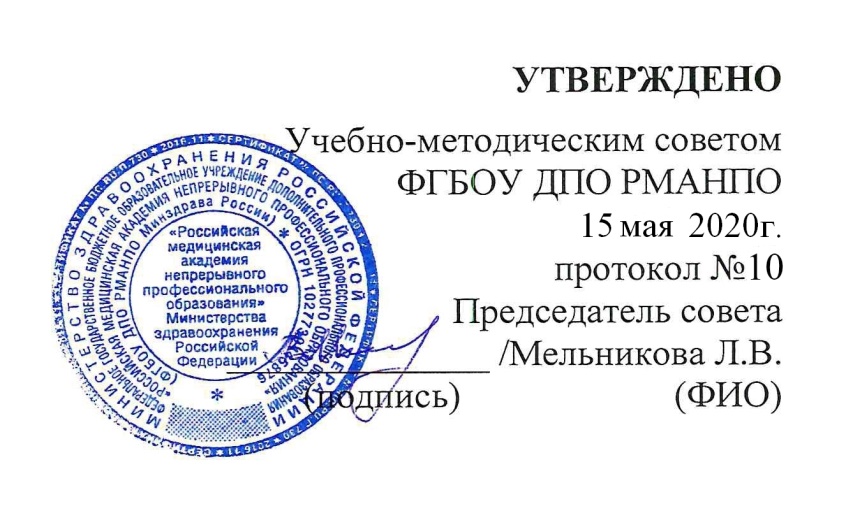 ДОПОЛНИТЕЛЬНАЯ ПРОФЕССИОНАЛЬНАЯПРОГРАММА ПОВЫШЕНИЯ КВАЛИФИКАЦИИ ВРАЧЕЙПО ТЕМЕ «ОСОБЕННОСТИ ПАТОЛОГОАНАТОМИЧЕСКИХ ИССЛЕДОВАНИЙ ПРИ НОВОЙ КОРОНАВИРУСНОЙ ИНФЕКЦИИ COVID-19»(СРОК ОБУЧЕНИЯ 36 АКАДЕМИЧЕСКИХ ЧАСОВ)Москва2020УДК ББК П-Организация-разработчик − ФГБОУ ДПО «Российская медицинская академия непрерывного профессионального образования» Министерства здравоохранения Российской Федерации (ректор – член-корреспондент РАН, профессор Д.А. Сычев).Дополнительная профессиональная программа повышения квалификации врачей по теме «Особенности патологоанатомических исследований при новой коронавирусной инфекции COVID-19»: Учебно-методическое пособие: Франк Г.А., Ковалев А.В., Гедыгушев И.А., Михалева Л.М., Романенко Г.Х., Бяхова М.М., Власова Н.В. ФГБОУ ДПО «Российская медицинская академия непрерывного профессионального образования» Министерства здравоохранения Российской Федерации. − М.: ФГБОУ ДПО РМАНПО, 2020. – 53 стр. ISBN …………..Актуальность дополнительной профессиональной образовательной программы повышения квалификации врачей по теме «Особенности патологоанатомических исследований при новой коронавирусной инфекции COVID-19» обусловлена необходимостью совершенствования профессиональных компетенций врачей в рамках информации о патоморфологической картине, особенностях проведения исследования тела умершего человека, взятия биологического материала и проведения лабораторной диагностики при подозрении на новую коронавирусную инфекцию COVID-19.Дополнительная профессиональная образовательная программа повышения квалификации врачей является нормативно-методическим документом, регламентирующим содержание и организационно-методические формы обучения врачей по теме «Особенности патологоанатомических исследований при новой коронавирусной инфекции COVID-19» в дополнительном профессиональном образовании.Учебно-методическое пособие разработано совместно с сотрудниками Института методологии профессионального развития (директор – д.м.н., профессор Стремоухов А.А.) в соответствии с системой стандартов по информации, библиотечному и издательскому делу.УДК ББК Библиогр.: 40 источников.ОПИСЬ КОМПЛЕКТА ДОКУМЕНТОВ2. ЛИСТ СОГЛАСОВАНИЯдополнительной профессиональной образовательной программы повышения квалификации врачей по теме «Особенности патологоанатомических исследований при новой коронавирусной инфекции COVID-19»(срок обучения 36 академических часов)3. ЛИСТ ОБНОВЛЕНИЙдополнительной профессиональной образовательной программы повышения квалификации врачей по теме «Особенности патологоанатомических исследований при новой коронавирусной инфекции COVID-19»(срок обучения 36 академических часов)4. СОСТАВ РАБОЧЕЙ ГРУППЫдополнительной профессиональной образовательной программы повышения квалификации врачей по теме «Особенности патологоанатомических исследований при новой коронавирусной инфекции COVID-19»(срок обучения 36 академических часов)5. ОБЩИЕ ПОЛОЖЕНИЯХарактеристика программы:Дополнительная профессиональная образовательная программа повышения квалификации врачей по теме «Особенности патологоанатомических исследований при новой коронавирусной инфекции COVID-19» (со сроком освоения 36 академических часов) (далее – Программа) сформирована в соответствии с требованиями:- Федерального закона от 21.11.2011 г. №323-ФЗ (ред. от 03.07.2016) «Об основах охраны здоровья граждан Российской Федерации (с изм. и доп., вступ. в силу с 03.10.2016 г.) («Собрание законодательства Российской Федерации», 28.11.2011г., №48, ст. 6724);- Федерального закона от 29.12.2012 №273-ФЗ (ред. от 07.03.2018) «Об образовании в Российской Федерации»;- Постановления от 28 ноября 2013 года №64 «Об утверждении санитарно-эпидемиологических правил СП 1.3.3118-13 «Безопасность работы с микроорганизмами I-II групп патогенности (опасности)»;- Приказа Министерства здравоохранения Российской Федерации от 19 марта 2020 г. №198н «О временном порядке организации работы медицинских организаций в целях реализации мер по профилактике и снижению рисков распространения новой коронавирусной инфекции COVID-19» (с изменениями и дополнениями);- Временных методических рекомендаций Министерства здравоохранения Российской Федерации от 24.04.2020 года, версия 6 «Профилактика, диагностика и лечение новой коронавирусной инфекции (COVID-19);- Временных методических рекомендаций Министерства здравоохранения Российской Федерации от 30.04.2020, версия 15 «Исследование умерших с подозрением на коронавирусную инфекцию (COVID-19)»;- Приказа Министерства образования и науки Российской Федерации от 25.08.2014 №1049 «Об утверждении федерального государственного образовательного стандарта высшего образования по специальности 31.08.07 Патологическая анатомия (уровень подготовки кадров высшей квалификации) (зарегистрировано Министерством юстиции Российской Федерации 22.10.2014, регистрационный №34392);- Приказа Министерства труда и социальной защиты Российской Федерации от 14.03.2018 №131н «Об утверждении профессионального стандарта «Врач-патологоанатом» (зарегистрировано Министерством юстиции Российской Федерации 05.04.2018, регистрационный №50645);- Приказа Министерства здравоохранения Российской Федерации от 08.10.2015 года №707н «Об утверждении Квалификационных требований к медицинским и фармацевтическим работникам с высшим образованием по направлению подготовки «Здравоохранение и медицинские науки» (зарегистрирован Министерством юстиции Российской Федерации 23.10.2015, регистрационный №39438);- Приказа Министерства здравоохранения Российской Федерации от 06.06.2013 №354н «О порядке проведения патологоанатомических вскрытий» (зарегистрировано Министерством юстиции Российской Федерации 16.12.2013 №30612);- Приказа Министерства здравоохранения Российской Федерации от 24.03.2016 №179н «О правилах проведения патологоанатомических исследований» (зарегистрировано Министерством юстиции Российской Федерации 14.04.2016, регистрационный №41799)- соответствующих профессиональных стандартов, стандартов и порядков оказания медицинской помощи и реализуется в системе непрерывного профессионального развития.Характеристика профессиональной деятельности выпускников:- область профессиональной деятельности включает охрану здоровья граждан путем обеспечения оказания высококвалифицированной медицинской помощи в соответствии с установленными требованиями и стандартами в сфере здравоохранения;- основная цель вида профессиональной деятельности: проведение патологоанатомических исследований в целях определения диагноза заболевания, мероприятий по лечению пациента, а также получения данных о причинах смерти человека; - обобщенные трудовые функции2: Проведение патологоанатомических исследований;- трудовые функции2:А/02.8 Проведение посмертных патологоанатомических исследований (патологоанатомических вскрытий);А/03.8 Проведение анализа медико-статистической информации, ведение медицинской документации, организация деятельности находящегося в распоряжении медицинского персонала.- вид программы: практикоориентированная.5.3 Контингент обучающихся: - по основной специальности: врач-патологоанатом;- по смежным специальностям: врач-судебно-медицинский эксперт, судебный эксперт (эксперт-генетик, эксперт-биолог), врач-судебно-медицинский эксперт, судебный эксперт (эксперт-генетик, эксперт-биолог).Актуальность программы: Актуальность дополнительной профессиональной образовательной программы повышения квалификации врачей по теме «Особенности патологоанатомических исследований при новой коронавирусной инфекции COVID-19» (со сроком освоения 36 академических часов) обусловлена необходимостью обучения специалистов здравоохранения навыкам проведения патологоанатомического исследования умершего тела с подозрением на новую коронавирусную инфекцию COVID-19, трактовки характера патологического процесса и причины смерти с помощью применения лабораторных методов диагностики.Объем программы: 36 академических часов.Форма обучения, режим и продолжительность занятийСтруктура Программы- общие положения; - цель;- планируемые результаты освоения Программы;- учебный план;- учебно-тематический план дистанционного обучения;- календарный учебный график;- рабочие программы учебного модуля;- требования к итоговой аттестации обучающихся;- организационно-педагогические условия реализации программы.5.8 Документ, выдаваемый после успешного освоения программы - удостоверение о повышении квалификации.ЦЕЛЬ ПРОГРАММЫЦель программы заключается в формировании и совершенствовании способности и готовности специалистов здравоохранения к исследованию тел умерших и установлению патологических состояний, симптомов, синдромов заболеваний, связанных с новой коронавирусной инфекцией COVID-19, применению патологоанатомических методов диагностики и интерпретации их результатов, с соблюдением противоэпидемических мероприятий и организации защиты населения в очагах особо опасных инфекций с целью предупреждения возникновения и (или) распространения заболеваний.6.1. Задачи программы:Сформировать знания:- правил и норм установления источника(-ов) инфекции, механизма, путей и факторов передачи возбудителя;- этиологии, патогенеза, эпидемиологического характера возникновения и течения новой коронавирусной инфекции COVID-19;- ранней диагностики и особенностей дифференциальной диагностики новой коронавирусной инфекции COVID-19 у разных возрастных групп взрослого населения;- по подготовке тела умершего при направлении его в патологоанатомическое бюро (отделение);- по технологии приема и регистрации тел умерших в патологоанатомических бюро (отделениях);- по технологии проведения патологоанатомического вскрытия и взятия материала для микроскопического изучения;- по технологии лабораторной обработки секционного материала;- о болезни, этиологии, патогенезе, нозологии, органопатологическом, синдромологическом и нозологическом принципах в изучении болезней, патоморфозе болезней, танатогенезе, об учении о диагнозе новой коронавирусной инфекции COVID-19;- правил формулировки патологоанатомического диагноза;- основных правил использования Международной статистической классификацией болезней и проблем (МКБ) при посмертной патологоанатомической диагностике новой коронавирусной инфекции COVID-19, ее кодировании.- особенностей проведения санитарно-просветительной работы по повышению грамотности населения в области профилактики новой коронавирусной инфекции COVID-19.Сформировать умения:- интерпретировать и анализировать данные медицинской документации пациента;- проводить патологоанатомическое вскрытие тел умерших с COVID-19 при подозрении на нее, интерпретировать и анализировать его результаты;- проводить вырезку из биологического материала, полученного при патологоанатомическом вскрытии;- определять диагностическую целесообразность использования дополнительных методов окраски микропрепаратов (постановки реакции, определения) и (или) дополнительных методов микроскопии исходя из задач посмертного патологоанатомического исследования;- проводить микроскопическое изучение биологического материала, полученного при патологоанатомическом вскрытии, в том числе люминесцентной, фазово-контрастной, поляризационной микроскопии с использованием технологий проходящего и (или) отраженного света в светлом и (или) темном поле;- оценивать и интерпретировать результаты использования дополнительных методов окраски микропрепаратов (постановки реакции, определения) и (или) дополнительных методов микроскопии;- устанавливать причины смерти и диагноз заболевания (состояния) при посмертном патологоанатомическом исследовании (патологоанатомическом вскрытии), формулировать причины смерти в соответствии с правилами выбора МКБ, формулировать диагноз заболевания (состояния) в соответствии с МКБ.- осуществлять необходимые противоэпидемические мероприятия при инфекционных заболеваниях.Сформировать навыки:- изучения выписки из медицинской документации пациента, получение разъяснений у врачей-специалистов, принимающих (принимавших) участие в обследовании и лечении пациента с новой коронавирусной инфекцией COVID-19;- проведения макроскопического изучения органов и тканей, формулирования макроскопического описания органов и тканей при COVID-19;- проведения дифференциальной диагностики вирусных заболеваний и новой коронавирусной инфекции COVID-19;- проведения взятия биологического материала для гистологического изучения; использования других дополнительных специальных методов; - назначения при необходимости применения дополнительных методов окраски микропрепаратов (постановки реакции, определения) и (или) дополнительных методов микроскопии в целях уточнения диагноза заболевания (состояния) в соответствии с действующими порядками оказания медицинской помощи, клиническими рекомендациями (протоколами лечения) по вопросам оказания медицинской помощи, с учетом стандартов медицинской помощи при новой коронавирусной инфекции COVID-19;- организации и проведения профилактических мероприятий с учетом диагноза в соответствии с временными рекомендациями и законодательными актами.Обеспечить приобретение опыта деятельности:- использования результатов патологоанатомического исследования для составления окончательного морфологического заключения;- осуществления профилактических мероприятий по предупреждению заболевания и распространения новой коронавирусной инфекции COVID-19;- организации и проведения санитарно-гигиенических, лабораторных, эпидемиологических исследований и оформления заключения по проведенным исследованиям на предмет заражения новой коронавирусной инфекцией COVID-19;- осуществление профессиональной деятельности по диагностике пациентов с подозрением на заражение и/или зараженных новой коронавирусной инфекцией COVID-19;- осуществление профессиональной деятельности по обеспечению безопасности среды обитания для здоровья человека.ПЛАНИРУЕМЫЕ РЕЗУЛЬТАТЫ ОБУЧЕНИЯ7.1 Компетенции врачей, подлежащие совершенствованию в результате освоения Программы:универсальные компетенции (далее – УК):- готовность к абстрактному мышлению, анализу, синтезу (УК-1);профессиональные компетенции (далее – ПК):в профилактической деятельности:- готовность к проведению противоэпидемических мероприятий, организации защиты населения в очагах особо опасных инфекций, при ухудшении радиационной обстановки, стихийных бедствиях и иных чрезвычайных ситуациях (ПК-2);в диагностической деятельности:- готовность к определению у пациентов патологических состояний, симптомов, синдромов заболеваний, нозологических форм в соответствии с Международной статистической классификацией болезней и проблем, связанных со здоровьем (ПК-4);- готовность к применению патологоанатомических методов диагностики и интерпретации их результатов (ПК-5);в организационно-управленческой деятельности:- готовность к участию в оценке качества оказания медицинской помощи с использованием основных медико-статистических показателей (ПК-8);- готовность к оказанию медицинской помощи при чрезвычайных ситуациях, в том числе участию в медицинской эвакуации (ПК-9).7.2 Компетенции врачей, формируемые в результате освоения Программы:профессиональные компетенции (далее – ПК):- готовность к проведению патологоанатомических исследований в целях определения диагноза заболевания, мероприятий по лечению пациента, а также получения данных о причинах смерти человека с новой коронавирусной инфекцией COVID-19 (ПК-10).Паспорт компетенций, обеспечивающих выполнение трудовой функцииМинистерство здравоохранения Российской ФедерацииФедеральное государственное бюджетное образовательное учреждение дополнительного профессионального образования РОССИЙСКАЯ МЕДИЦИНСКАЯ АКАДЕМИЯ НЕПРЕРЫВНОГО ПРОФЕССИОНАЛЬНОГО ОБРАЗОВАНИЯ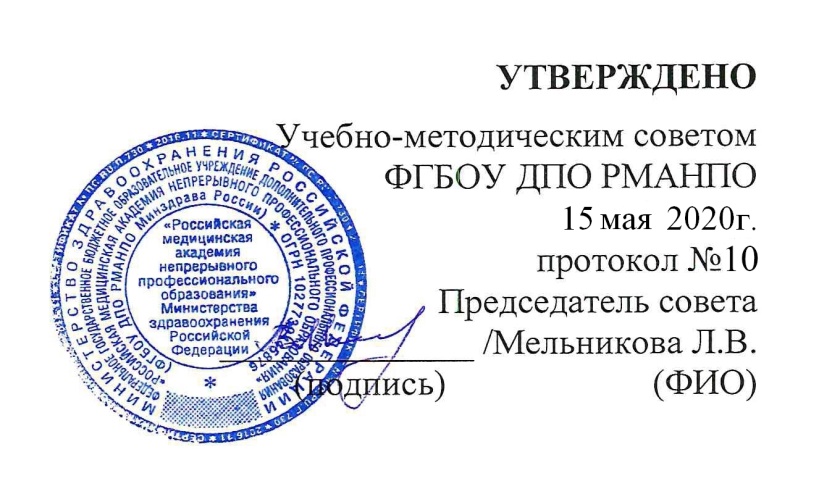 УЧЕБНЫЙ ПЛАНдополнительной профессиональной программы повышения квалификации врачей по теме «Особенности патологоанатомических исследований при новой коронавирусной инфекции COVID-19»(общая трудоемкость освоения программы 36 академических часов)Цель программы заключается в формировании и совершенствовании способности и готовности специалистов здравоохранения к исследованию тел умерших и установлению патологических состояний, симптомов, синдромов заболеваний, связанных с новой коронавирусной инфекцией COVID-19, применению патологоанатомических методов диагностики и интерпретации их результатов, с соблюдением противоэпидемических мероприятий и организации защиты населения в очагах особо опасных инфекций с целью предупреждения возникновения и (или) распространения заболеваний.Контингент обучающихся: - по основной специальности: врач-патологоанатом;- по смежным специальностям: врач-судебно-медицинский эксперт, судебный эксперт (эксперт-генетик, эксперт-биолог).Общая трудоемкость: 36 академических часов.Форма обучения: очная, с применением дистанционных образовательных технологий (далее – ДОТ).Министерство здравоохранения Российской ФедерацииФедеральное государственное бюджетное образовательное учреждение дополнительного профессионального образования РОССИЙСКАЯ МЕДИЦИНСКАЯ АКАДЕМИЯ НЕПРЕРЫВНОГО ПРОФЕССИОНАЛЬНОГО ОБРАЗОВАНИЯ8.1 УЧЕБНО-ТЕМАТИЧЕСКИЙ ПЛАН ДИСТАНЦИОННОГО ОБУЧЕНИЯПО ТЕМЕ «ОСОБЕННОСТИ ПАТОЛОГОАНАТОМИЧЕСКИХ ИССЛЕДОВАНИЙ ПРИ НОВОЙ КОРОНАВИРУСНОЙ ИНФЕКЦИИ COVID-19»дополнительной профессиональной программы повышения квалификации врачей по теме «Особенности патологоанатомических исследований при новой коронавирусной инфекции COVID-19»Задачи дистанционного обучения: - совершенствование знаний о болезни, этиологии, патогенезе, нозологии, органопатологическом, синдромологическом и нозологическом принципах в изучении болезней, патоморфозе болезней, танатогенезе, об учении о диагнозе новой коронавирусной инфекции COVID-19;- совершенствование навыков ранней диагностики и особенностей дифференциальной диагностики новой коронавирусной инфекции COVID-19 у разных возрастных групп взрослого населения;- отработка навыков по подготовке тела умершего при направлении его в патологоанатомическое бюро (отделение) с подозрением на заболевание новой коронавирусной инфекцией COVID-19;- совершенствование навыков по технологии приема и регистрации тел умерших в патологоанатомических бюро (отделениях) с подозрением на новую коронавирусную инфекцию COVID-19;- совершенствование технологии проведения патологоанатомического вскрытия и взятия материала для микроскопического изучения новой коронавирусной инфекции COVID-19;- совершенствование навыков выбора, применения лабораторной диагностики заболевания новой коронавирусной инфекцией COVID-19 и интерпретации результатов полученных исследований;- совершенствование навыков использования Международной статистической классификацией болезней и проблем (МКБ) при посмертной патологоанатомической диагностике новой коронавирусной инфекции COVID-19, и ее кодировании;- совершенствование навыков установления причины смерти и диагноза заболевания (состояния) при посмертном патологоанатомическом исследовании (патологоанатомическом вскрытии);- совершенствование навыков осуществления необходимых противоэпидемических мероприятий при новой коронавирусной инфекции COVID-19.Контингент обучающихся: - по основной специальности: врач-патологоанатом;- по смежным специальностям: врач-судебно-медицинский эксперт, судебный эксперт (эксперт-генетик, эксперт-биолог).Трудоемкость обучения: 36 академических часов.Режим занятий: 6 академических часов в день.Форма обучения: очная, с использованием дистанционных образовательных технологий.Министерство здравоохранения Российской ФедерацииФедеральное государственное бюджетное образовательное учреждение дополнительного профессионального образования РОССИЙСКАЯ МЕДИЦИНСКАЯ АКАДЕМИЯ НЕПРЕРЫВНОГО ПРОФЕССИОНАЛЬНОГО ОБРАЗОВАНИЯ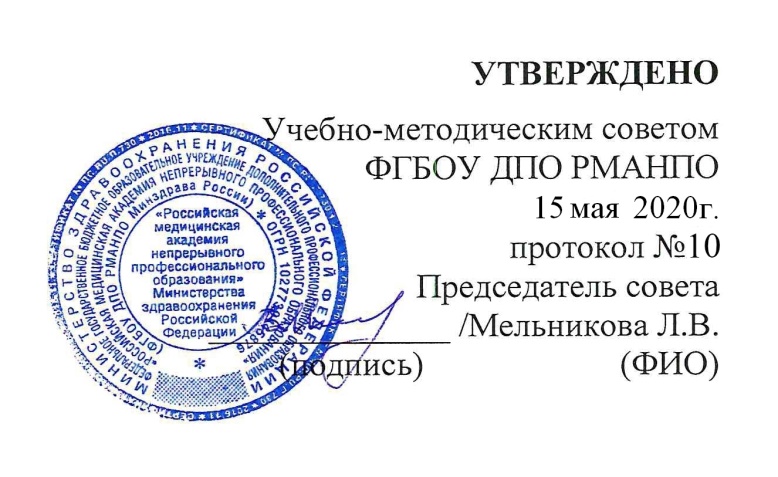 КАЛЕНДАРНЫЙ УЧЕБНЫЙ ГРАФИКдополнительной профессиональной образовательной программыповышения квалификации врачей по теме«Особенности патологоанатомических исследований при новой коронавирусной инфекции COVID-19»Сроки обучения: согласно Учебно-производственному плануМинистерство здравоохранения Российской ФедерацииФедеральное государственное бюджетное образовательное учреждение дополнительного профессионального образования РОССИЙСКАЯ МЕДИЦИНСКАЯ АКАДЕМИЯ НЕПРЕРЫВНОГО ПРОФЕССИОНАЛЬНОГО ОБРАЗОВАНИЯРАБОЧИЕ ПРОГРАММЫ УЧЕБНЫХ МОДУЛЕЙ 10.1 РАБОЧАЯ ПРОГРАММА УЧЕБНОГО МОДУЛЯ 1«КОРОНАРОВИРУСНАЯ ИНФЕКЦИЯ COVID-19: КЛИНИЧЕСКАЯ И ПАТОМОРФОЛОГИЧЕСКАЯ КАРТИНА»(с применением дистанционных образовательных технологий)Трудоемкость освоения: 4 академических часов.Трудовые функции:А/02.8 Проведение посмертных патологоанатомических исследований (патологоанатомических вскрытий).Содержание рабочей программы учебного модуля 1 «Коронавирусная инфекция COVID-19: клиническая и патоморфологическая картина» Учебно-методическое сопровождение реализации рабочей программы учебного модуля 1 «Коронавирусная инфекция COVID-19: клиническая и патоморфологическая картина»Тематика самостоятельной работы обучающихся:Общие вопросы инфекционной патологии как основа формирования профессиональных знаний врача-патологоанатома.Патогенетические механизмы развития инфекционных болезней: возбудители, молекулярные основы патогенеза инфекционных болезней.Симптомы и синдромы острых и хронических инфекционных болезней как основа их раннего выявления.Особенности клинических проявлений заболевания, вызванного новой коронавирусной инфекцией (COVID-19).Осложнения новой коронавирусной инфекции COVID-19.Оказание медицинской помощи пациентам с инфекционной патологией.Инструктаж по работе с возбудителем новой коронавирусной инфекции COVID-19 и принципы техники безопасности.Тематика интерактивных форм учебных занятий:Контрольно-оценочные материалы к рабочей программе учебного модуля 1 «Коронавирусная инфекция COVID-19: клиническая и патоморфологическая картина»Перечень контрольных вопросов:Эпидемиологическая характеристика новой коронавирусной инфекции COVID-19.Характерные клинические симптомы коронавирусной инфекции COVID-19.Формы проявления COVID-19.Выбор метода лабораторной диагностики инфекционных заболеваний.Септический шок как осложнение COVID-19.Нормативно-правовые акты, регламентирующие организацию работы с возбудителем коронавирусной инфекции COVID-19.Перечень контрольных заданий:Составление глоссария по основным сведениям о возбудителе новой коронавирусной инфекции COVID-19.Составление схемы диагностических признаков морфологической картины коронавирусной инфекции COVID-19 .Разработка алгоритма действий по организацию работы с возбудителем коронавирусной инфекции COVID-19.Фонд оценочных средств к рабочей программе учебного модуля 1 «Коронавирусная инфекция COVID-19: клиническая и патоморфологическая картина»Инструкция: выберите один правильный ответ:Вирус SARS-CoV-2 впервые обнаружен в городе:А) Москва;Б) Ухань;В) Лондон;Г) Париж;Д) все перечисленное.Ответ: Б.Вирус SARS-CoV-2 является вирусом рода:А) Betacoronavirus; Б) AlphaCoronavirus; В) GammaCoronavirus; Г) DeltaCoronavirus.Ответ: А.К путям передачи COVID-19 (SARS-CoV-2) относят:А) воздушно-капельный;Б) воздушно-пылевый;В) контактный;Г) все перечисленное.Ответ: Г.Для COVID-19 характерно наличие клинических симптомов острой респираторной инфекции:А) повышенная температура;Б) кашель;В) отдышка;Г) утомляемость;Д) ощущение заложенности в грудной клетки;Е) все перечисленное.Ответ: Е.Наиболее тяжелая отдышка обычно развивается на:А) 3-4 день;Б) 4-5 день;В) 6-8 день;Г) 9-11 день.Ответ: В.К наиболее частым осложнениям при COVID-19 относят:А) острый респираторный дистресс-синдром;Б) полиорганную недостаточность;В) септический шок;Г) острое повреждение почек.Ответ: А.При поражении легких COVID-19 отмечают:А) увеличение массы легких;Б) масса легких в переделах нормы;В) плотную консистенцию легких;Г) легкие на разрезе – безвоздушные, темно-вишневого цвета;Д) легкие на разрезе – воздушные, светло-серые;Е) правильные ответы А, В, Г;Ж) правильные ответы Б, В, Д.Ответ: Е.При гистологическом исследовании легких выявляют:А) внутриальвеолярный отек;Б) гиалиновые мембраны;В) десквамированные пласты уродливых клеток альвеолярного эпителия;Г) все перечисленное.Ответ: Г.Исследование тел умерших с подозрением на наличие новой коронавирусной инфекции проводится:А) с использование средств индивидуальной защиты;4Б) в инфекционных секционных;В) минимальным количеством лиц в секционной во время манипуляций;Г) в общем секционном зале;Д) правильные ответы - А, Б, В;Е) правильный ответ - Г.Ответ: Д.При проведении мероприятий по профилактике коронавирусной инфекции используемыми дезинфицирующими средствами являются:А) 75-95% этиловый спирт;Б) хлогексидин;В) антисептики с вирулицидным действием;Г) все перечисленные;Д) А, В, Г.Ответ: Д.Литература к учебному модулю 1 «Коронавирусная инфекция COVID-19: клиническая и патоморфологическая картина»Основная:Приказ Министерства здравоохранения Российской Федерации  от 19.03.2020 №198н «О временном порядке организации работы медицинских организаций в целях реализации мер по профилактике и снижению рисков распространения новой коронавирусной инфекции COVID-19» (с изменениями и дополнениями) http://publication.pravo.gov.ru/Document/View/0001202003190038Временные методические рекомендации Министерства здравоохранения Российской Федерации от 24.04.2020 версия 6 «Профилактика, диагностика и лечение новой коронавирусной инфекции (COVID-19) https://static-3.rosminzdrav.ru/system/attachments/attaches/000/049/881/original/COVID19_recomend_v4.pdfВременные методические рекомендации Министерства здравоохранения Российской Федерации от 30.04.2020, версия 15 «Исследование умерших с подозрением на коронавирусную инфекцию (COVID-19)» http://www.rc-sme.ru/News/covid-19/000_Finish_Finish_MR_COVID-19_RCSME_30_04_2020.pdf.Учебно-методическое пособие «Новая коронавирусная инфекция (COVID-19): этиология, эпидемиология, клиника, диагностика, лечение и профилактика». – М.: 2020, 70 с.Письмо Роспотребнадзора от 21.01.2020 № 02/706-2020-27 «Временные рекомендации по лабораторной диагностике новой коронавирусной инфекции, вызванной 2019-nCov» http://docs.cntd.ru/document/564200923Постановление от 2811.2013 года №64 «Об утверждении санитарно-эпидемиологических правил СП 1.3.3118-13 «Безопасность работы с микроорганизмами I-II групп патогенности (опасности)» https://rospotrebnadzor.ru/documents/details.php?ELEMENT_ID=3552Клинические рекомендации Министерства здравоохранения Российской Федерации «Внебольничная пневмония», 2019 год. https://minzdrav.midural.ru/uploads/clin_recomend%20РФ.pdfКлинические рекомендации «Протокол ведения больных: диагностика и интенсивная терапия острого респираторного дистресс-синдрома», принятые на Х Съезде анестезиологов-реаниматологов, СПб.: 21.09.2006 (с дополнениями, принятыми на IV Международном конгрессе по респираторной поддержке. Красноярск, 14-17.09.2013 г). https://docviewer.yandex.ru/view/Инфекционные болезни. Под ред. Н.Д. Ющука, Ю.Я. Венгерова. – М.: ГЭОТАР-Медиа, 2015. - Электронный ресурс. – http://www.rosmedlib.ru/book/ISBN9785970432655.htmlПатологоанатомическое вскрытие: нормативные документы. Под редакцией Г.А. Франка и П.Г. Малькова — М.: Медиа Сфера, 2014. 80 с.;Новая коронавирусная инфекция (COVID-19). Правила работы патологоанатомических отделений. Патологическая анатомия COVID-19: Временные методические рекомендации // Организация-разработчик: государственное бюджетное учреждение города Москвы «Научно-исследовательский институт организации здравоохранения и Временные методические рекомендации медицинского менеджмента Департамента здравоохранения города Москвы», организационно-методический отдел по патологической анатомии. Версия 2 (27.04.2020). – М., 2020. – 41 с. - http://patolog.ru/sites/default/files/metodichka_dz_0.pdf; https://mosgorzdrav.ru/ru-RU/science/default/download/673.htmlДополнительная:Справочник по профилактике и лечению COVID-19. Первая клиническая больница Медицинский Факультет университета Чжэцзян/ред. Профессор Тинбо Лян. – Чжэцзян: 2020, 68с. Образовательный модуль ФБУН «ЦНИИ Эпидемиологии» Роспотребнадзора «Алгоритм действий медицинского персонала при подозрении на новую коронавирусную инфекцию» https://www.rospotrebnadzor.ru/region/korono_virus/files/spec/obraz_modul.pdfВременное руководство ВОЗ «Профилактика и контроль инфекции во время оказания медицинской помощи при подозрении на новую коронавирусную инфекцию от 25.01.2020 https://www.rospotrebnadzor.ru/region/korono_virus/files/spec/vrem_rukovod.pdВременное руководство ВОЗ от 27.02.2020 «Глобальный эпиднадзор за COVID-19, вызванной заражением человека новым коронавирусом (COVID-19)» https://www.rospotrebnadzor.ru/files.Атлас инфекционных болезней. Под ред. В.И. Лучшева, С.Н. Жарова, В.В. Никифорова. – М.: ГЭОТАР-Медиа, 2014. - Электронный ресурс. - http://www.rosmedlib.ru/book/ISBN9785970428771.htmlЭлектронные базы данных в Интернет: Сайт Министерства здравоохранения Российской Федерации https://www.rosminzdrav.ru/ministry/Сайт Департамента здравоохранения города Москвы https://mosgorzdrav.ru/ru-RU/news/default/card/3581.htmСайт Роспотребнадзора https://rospotrebnadzor.ru/about/info/news_time/news_details.php?ELEMENT_ID=1356Сайт Всемирной организации здравоохранения https://www.who.int/ruМинистерство здравоохранения Российской ФедерацииФедеральное государственное бюджетное образовательное учреждение дополнительного профессионального образования РОССИЙСКАЯ МЕДИЦИНСКАЯ АКАДЕМИЯ НЕПРЕРЫВНОГО ПРОФЕССИОНАЛЬНОГО ОБРАЗОВАНИЯ10.2 РАБОЧАЯ ПРОГРАММА УЧЕБНОГО МОДУЛЯ 2«ИССЛЕДОВАНИЕ ТЕЛА УМЕРШЕГО С ПОДОЗРЕНИЕМ И ЗАРАЖЕНИЕМ КОРОНАВИРУСНОЙ ИНФЕКЦИЕЙ COVID-19»(с применением дистанционных образовательных технологий)Трудоемкость освоения: 13 академических часов.Трудовые функции:А/02.8 Проведение посмертных патологоанатомических исследований (патологоанатомических вскрытий).А/03.8 Проведение анализа медико-статистической информации, ведение медицинской документации, организация деятельности находящегося в распоряжении медицинского персонала.Содержание рабочей программы учебного модуля 2 «Исследование тела умершего с подозрением и заражением коронавирусной инфекцией COVID-19» Учебно-методическое сопровождение реализации рабочей программы учебного модуля 2 «Исследование тела умершего с подозрением и заражением коронавирусной инфекцией COVID-19»Тематика самостоятельной работы обучающихся:Нормативная база патологоанатомического исследования тел с подозрением на COVID-19.Техника забора основного материала для исследования на возбудителя COVID-19.Техника забора дополнительного материала для исследования на возбудителя COVID-19.Особенности взятия объектов для проведения микробиологических (вирусологических) исследований.Принципы формулировки патологоанатомического диагноза.Летальный исход от COVID-19.Тематика интерактивных форм учебных занятий:Контрольно-оценочные материалы к рабочей программе учебного модуля 2 «Исследование тела умершего с подозрением и заражением коронавирусной инфекцией COVID-19»Перечень контрольных вопросов:Алгоритм действий медицинских работников в случае выявления умершего от COVID-19 или подозрения на него.Особенности забора посмертных образцов из верхних дыхательных путей.Фиксация образцов тканей и органов для гистологического исследования: правила и порядок.Укладка для забора образцов биологического материала.Подготовка трупа к захоронению.Кодирование статистической информации при наличии подозрения на коронавирусную инфекцию COVID-19. Кодирование статистической информации при установленном диагнозе коронавирусная инфекция COVID-19.Перечень контрольных заданий:Подготовить алгоритм исследования полостей тела с подозрением на инфицирование SARS-CoV-2, описание вскрытия.Составить схему макроскопического изучения органов и тканей при вскрытии тела с подозрением и заражение коронавирусной инфекцией COVID-19 .Составить алгоритм процедуры взятия мазков из носоглотки при подозрении на инфицирование SARS-CoV-2. Составить алгоритм процедуры забора бронхоальвеолярного лаважа, аспирата трахеи, плевральной жидкости, биопсийного материала легкого.Перечислить образцы респираторного тракта для гистоморфологического исследования.Составить алгоритм упаковки и транспортировки посмертных образцов.Провести кодирование диагноза в соответствии с МКБ.Фонд оценочных средств представлен тестовыми заданиями в дистанционном модуле.Литература к учебному модулю 2 «Исследование тела умершего с подозрением и заражением коронавирусной инфекцией COVID-19»Основная:Приказ Министерства здравоохранения Российской Федерации  от 19.03.2020 №198н «О временном порядке организации работы медицинских организаций в целях реализации мер по профилактике и снижению рисков распространения новой коронавирусной инфекции COVID-19» (с изменениями и дополнениями) http://publication.pravo.gov.ru/Document/View/0001202003190038Временные методические рекомендации Министерства здравоохранения Российской Федерации от 24.04.2020 версия 6 «Профилактика, диагностика и лечение новой коронавирусной инфекции (COVID-19) https://static-3.rosminzdrav.ru/system/attachments/attaches/000/049/881/original/COVID19_recomend_v4.pdfВременные методические рекомендации Министерства здравоохранения Российской Федерации от 30.04.2020, версия 15 «Исследование умерших с подозрением на коронавирусную инфекцию (COVID-19)» http://www.rc-sme.ru/News/covid-19/000_Finish_Finish_MR_COVID-19_RCSME_30_04_2020.pdf.Учебно-методическое пособие «Новая коронавирусная инфекция (COVID-19): этиология, эпидемиология, клиника, диагностика, лечение и профилактика». – М.: 2020, 70 с.Письмо Роспотребнадзора от 21.01.2020 № 02/706-2020-27 «Временные рекомендации по лабораторной диагностике новой коронавирусной инфекции, вызванной 2019-nCov» http://docs.cntd.ru/document/564200923Постановление от 2811.2013 года №64 «Об утверждении санитарно-эпидемиологических правил СП 1.3.3118-13 «Безопасность работы с микроорганизмами I-II групп патогенности (опасности)» https://rospotrebnadzor.ru/documents/details.php?ELEMENT_ID=3552Клинические рекомендации Министерства здравоохранения Российской Федерации «Внебольничная пневмония», 2019 год. https://minzdrav.midural.ru/uploads/clin_recomend%20РФ.pdfКлинические рекомендации «Протокол ведения больных: диагностика и интенсивная терапия острого респираторного дистресс-синдрома», принятые на Х Съезде анестезиологов-реаниматологов, СПб.: 21.09.2006 (с дополнениями, принятыми на IV Международном конгрессе по респираторной поддержке. Красноярск, 14-17.09.2013 г). https://docviewer.yandex.ru/view/Инфекционные болезни. Под ред. Н.Д. Ющука, Ю.Я. Венгерова. – М.: ГЭОТАР-Медиа, 2015. - Электронный ресурс. – http://www.rosmedlib.ru/book/ISBN9785970432655.htmlПатологоанатомическое вскрытие: нормативные документы. Под редакцией Г.А. Франка и П.Г. Малькова — М.: Медиа Сфера, 2014. 80 с.;Новая коронавирусная инфекция (COVID-19). Правила работы патологоанатомических отделений. Патологическая анатомия COVID-19: Временные методические рекомендации // Организация-разработчик: государственное бюджетное учреждение города Москвы «Научно-исследовательский институт организации здравоохранения и Временные методические рекомендации медицинского менеджмента Департамента здравоохранения города Москвы», организационно-методический отдел по патологической анатомии. Версия 2 (27.04.2020). – М., 2020. – 41 с. - http://patolog.ru/sites/default/files/metodichka_dz_0.pdf; https://mosgorzdrav.ru/ru-RU/science/default/download/673.htmlДополнительная:Справочник по профилактике и лечению COVID-19. Первая клиническая больница Медицинский Факультет университета Чжэцзян/ред. Профессор Тинбо Лян. – Чжэцзян: 2020, 68с. Образовательный модуль ФБУН «ЦНИИ Эпидемиологии» Роспотребнадзора «Алгоритм действий медицинского персонала при подозрении на новую коронавирусную инфекцию» https://www.rospotrebnadzor.ru/region/korono_virus/files/spec/obraz_modul.p df.Временное руководство ВОЗ «Профилактика и контроль инфекции во время оказания медицинской помощи при подозрении на новую коронавирусную инфекцию от 25.01.2020 https://www.rospotrebnadzor.ru/region/korono_virus/files/spec/vrem_rukovod.pdВременное руководство ВОЗ от 27.02.2020 «Глобальный эпиднадзор за COVID-19, вызванной заражением человека новым коронавирусом (COVID-19)» https://www.rospotrebnadzor.ru/files.Атлас инфекционных болезней. Под ред. В.И. Лучшева, С.Н. Жарова, В.В. Никифорова. – М.: ГЭОТАР-Медиа, 2014. - Электронный ресурс. - http://www.rosmedlib.ru/book/ISBN9785970428771.htmlЭлектронные базы данных в Интернет: Сайт Министерства здравоохранения Российской Федерации https://www.rosminzdrav.ru/ministry/Сайт Департамента здравоохранения города Москвы https://mosgorzdrav.ru/ru-RU/news/default/card/3581.htmСайт Роспотребнадзора https://rospotrebnadzor.ru/about/info/news_time/news_details.php?ELEMENT_ID=1356Сайт Всемирной организации здравоохранения https://www.who.int/ruМинистерство здравоохранения Российской ФедерацииФедеральное государственное бюджетное образовательное учреждение дополнительного профессионального образования РОССИЙСКАЯ МЕДИЦИНСКАЯ АКАДЕМИЯ НЕПРЕРЫВНОГО ПРОФЕССИОНАЛЬНОГО ОБРАЗОВАНИЯ10.3 РАБОЧАЯ ПРОГРАММА УЧЕБНОГО МОДУЛЯ 3«ЛАБОРАТОРНАЯ И ИНСТРУМЕНТАЛЬНАЯ ДИАГНОСТИКА КОРОНАВИРУСНОЙ ИНФЕКЦИИ COVID-19»(с применением дистанционных образовательных технологий) Трудоемкость освоения: 13 академических часов.Трудовые функции:А/02.8 Проведение посмертных патологоанатомических исследований (патологоанатомических вскрытий).Содержание рабочей программы учебного модуля 3 «Лабораторная и инструментальная диагностика коронавирусной инфекции COVID-19» Учебно-методическое сопровождение реализации рабочей программы учебного модуля 3 «Лабораторная и инструментальная диагностика коронавирусной инфекции COVID-19»Тематика самостоятельной работы обучающихся:Время выживания вируса в трупах и in vitro.Нормативная база по проведению лабораторной диагностики новой коронавирусной инфекции COVID-19.Методы лабораторной диагностики COVID-19.Тест-системы диагностики COVID-19.КТ-диагностика COVID-19.Сбор, хранение и транспортировка диагностического материала при подозрении на COVID-19.Использование средств индивидуальной защиты при работе с биологическим материалом от умерших с подозрением на COVID-19.Тематика интерактивных форм учебных занятий:Контрольно-оценочные материалы к рабочей программе учебного модуля 3 «Лабораторная и инструментальная диагностика коронавирусной инфекции COVID-19»Перечень контрольных вопросов:Морфологические формы вирусных пневмоний.Температурный режим хранения посмертных образцов с подозрением на COVID-19.Условия транспортировки биологического посмертного материала с подозрением на COVID-19. Методики обнаружения нуклеиновой кислоты SARS-CoV-2 .Иммуногистохимическое исследование посмертных образцов тканей и органов с COVID-19. Иммуногистохимические и молекулярно-генетические маркеры коронавирусной инфекции COVID-19.ПЦР в диагностике коронавирусной инфекции COVID-19.Перечень контрольных заданий:Определить метод молекулярно-генетического исследования для выявления вирусного агента.Описать микроскопическую картину диффузную альвеолярную повреждения в острой стадии при коронавирусной инфекции COVID-19.Перечислить иммуногистохимические маркеры коронавирусной инфекции COVID-19.Описать микроскопическую картину острой бронхопневмонии при COVID-19.Перечислить КТ-проявления коронавирусной инфекции COVID-19.Фонд оценочных средств представлен тестовыми заданиями в дистанционном модуле.Литература к учебному модулю 3 «Лабораторная и инструментальная диагностика COVID-19»Основная:Приказ Министерства здравоохранения Российской Федерации  от 19.03.2020 №198н «О временном порядке организации работы медицинских организаций в целях реализации мер по профилактике и снижению рисков распространения новой коронавирусной инфекции COVID-19» (с изменениями и дополнениями) http://publication.pravo.gov.ru/Document/View/0001202003190038Временные методические рекомендации Министерства здравоохранения Российской Федерации от 24.04.2020 версия 6 «Профилактика, диагностика и лечение новой коронавирусной инфекции (COVID-19) https://static-3.rosminzdrav.ru/system/attachments/attaches/000/049/881/original/COVID19_recomend_v4.pdfВременные методические рекомендации Министерства здравоохранения Российской Федерации от 30.04.2020, версия 15 «Исследование умерших с подозрением на коронавирусную инфекцию (COVID-19)» http://www.rc-sme.ru/News/covid-19/000_Finish_Finish_MR_COVID-19_RCSME_30_04_2020.pdf.Учебно-методическое пособие «Новая коронавирусная инфекция (COVID-19): этиология, эпидемиология, клиника, диагностика, лечение и профилактика». – М.: 2020, 70 с.Письмо Роспотребнадзора от 21.01.2020 № 02/706-2020-27 «Временные рекомендации по лабораторной диагностике новой коронавирусной инфекции, вызванной 2019-nCov» http://docs.cntd.ru/document/564200923Постановление от 2811.2013 года №64 «Об утверждении санитарно-эпидемиологических правил СП 1.3.3118-13 «Безопасность работы с микроорганизмами I-II групп патогенности (опасности)» https://rospotrebnadzor.ru/documents/details.php?ELEMENT_ID=3552Клинические рекомендации Министерства здравоохранения Российской Федерации «Внебольничная пневмония», 2019 год. https://minzdrav.midural.ru/uploads/clin_recomend%20РФ.pdfИнфекционные болезни. Под ред. Н.Д. Ющука, Ю.Я. Венгерова. – М.: ГЭОТАР-Медиа, 2015. - Электронный ресурс. – http://www.rosmedlib.ru/book/ISBN9785970432655.htmlПатологоанатомическое вскрытие: нормативные документы. Под редакцией Г.А. Франка и П.Г. Малькова — М.: Медиа Сфера, 2014. 80 с.;Новая коронавирусная инфекция (COVID-19). Правила работы патологоанатомических отделений. Патологическая анатомия COVID-19: Временные методические рекомендации // Организация-разработчик: государственное бюджетное учреждение города Москвы «Научно-исследовательский институт организации здравоохранения и Временные методические рекомендации медицинского менеджмента Департамента здравоохранения города Москвы», организационно-методический отдел по патологической анатомии. Версия 2 (27.04.2020). – М., 2020. – 41 с. - http://patolog.ru/sites/default/files/metodichka_dz_0.pdf; https://mosgorzdrav.ru/ru-RU/science/default/download/673.htmlДополнительная:Справочник по профилактике и лечению COVID-19. Первая клиническая больница Медицинский Факультет университета Чжэцзян/ред. Профессор Тинбо Лян. – Чжэцзян: 2020, 68с. Образовательный модуль ФБУН «ЦНИИ Эпидемиологии» Роспотребнадзора «Алгоритм действий медицинского персонала при подозрении на новую коронавирусную инфекцию» https://www.rospotrebnadzor.ru/region/korono_virus/files/spec/obraz_modul.pdfВременное руководство ВОЗ «Профилактика и контроль инфекции во время оказания медицинской помощи при подозрении на новую коронавирусную инфекцию от 25.01.2020 https://www.rospotrebnadzor.ru/region/korono_virus/files/spec/vrem_rukovod.pdВременное руководство ВОЗ от 27.02.2020 «Глобальный эпиднадзор за COVID-19, вызванной заражением человека новым коронавирусом (COVID-19)» https://www.rospotrebnadzor.ru/files.Атлас инфекционных болезней. Под ред. В.И. Лучшева, С.Н. Жарова, В.В. Никифорова. – М.: ГЭОТАР-Медиа, 2014. - Электронный ресурс. - http://www.rosmedlib.ru/book/ISBN9785970428771.htmlЭлектронные базы данных в Интернет: Сайт Министерства здравоохранения Российской Федерации https://www.rosminzdrav.ru/ministry/Сайт Департамента здравоохранения города Москвы https://mosgorzdrav.ru/ru-RU/news/default/card/3581.htmСайт Роспотребнадзора https://rospotrebnadzor.ru/about/info/news_time/news_details.php?ELEMENT_ID=1356Сайт Всемирной организации здравоохранения https://www.who.int/ruМинистерство здравоохранения Российской ФедерацииФедеральное государственное бюджетное образовательное учреждение дополнительного профессионального образования РОССИЙСКАЯ МЕДИЦИНСКАЯ АКАДЕМИЯ НЕПРЕРЫВНОГО ПРОФЕССИОНАЛЬНОГО ОБРАЗОВАНИЯРАБОЧАЯ ПРОГРАММА УЧЕБНОГО МОДУЛЯ 4«ОБЕСПЕЧЕНИЕ БЕЗОПАСНОСТИ ПРОЦЕДУРЫ ИССЛЕДОВАНИЯ ТЕЛ УМЕРШИХ С ПОДОЗРЕНИЕМ И ЗАРАЖЕНИЕМ КОРОНАВИРУСНОЙ ИНФЕКЦИЕЙ COVID-19»Трудоемкость освоения: 4 академических часов.Трудовые функции:А/03.8 Проведение анализа медико-статистической информации, ведение медицинской документации, организация деятельности находящегося в распоряжении медицинского персонала.Содержание рабочей программы учебного модуля 4 «Обеспечение безопасности процедуры исследования тел умерших с подозрением и заражением коронавирусной инфекцией COVID-19» Учебно-методическое сопровождение реализации рабочей программы учебного модуля 4 «Обеспечение безопасности процедуры исследования тел умерших с подозрением и заражением коронавирусной инфекцией COVID-19» Тематика самостоятельной работы обучающихся:Профилактические мероприятия в отношения источника инфекции. Профилактические мероприятия, направленные на механизм передачи возбудителя инфекции.Безопасное обращение с трупом в условиях коронавирусной инфекции COVID-19.Технические характеристики медицинских масок и респираторов.Требования к использованию средств индивидуальной защиты.Тематика интерактивных форм учебных занятий:Контрольно-оценочные материалы к рабочей программе учебного модуля 4 «Обеспечение безопасности процедуры исследования тел умерших с подозрением и заражением коронавирусной инфекцией COVID-19»Перечень контрольных вопросов:Принципы профилактики коронавирусной инфекции.Виды профилактических мероприятий при коронавирусной инфекции.Стандартные меры предосторожности, направленные на предотвращение прямого контакта с инфицированным материалом.Требования к оснащению секционного зала при вскрытии случаев опасных, в том числе коронавирусной, инфекций.Требования к профилактике профессионального заражения и заражения иных лиц при вскрытии трупов с установленным диагнозом COVID-19 (или с подозрением на него).Перечень контрольных заданий:Составить план дезинфекционных мероприятий для профилактики заболеваний, вызываемых коронавирусами.Составить алгоритм поэтапного снятия средств индивидуальной защиты (СИЗ) бригадой медицинских работников морга.Составить схему утилизации СИЗ после завершения секционного исследования тел с подозрением на COVID-19.Определите алгоритм госпитализации пациента, подозрительного на заболевание вызванное SARS-CoV-2.Определить регламент дезинфекции в бюро судебно-медицинской экспертизы, патологоанатомических бюро и патологоанатомических отделениях медицинских организаций.Фонд оценочных средств представлен тестовыми заданиями в дистанционном модуле.Литература к учебному модулю 4 «Обеспечение безопасности процедуры исследования тел умерших с подозрением и заражением коронавирусной инфекцией COVID-19» Основная:1. Приказ Министерства здравоохранения Российской Федерации  от 19.03.2020 №198н «О временном порядке организации работы медицинских организаций в целях реализации мер по профилактике и снижению рисков распространения новой коронавирусной инфекции COVID-19» (с изменениями и дополнениями) http://publication.pravo.gov.ru/Document/View/00012020031900382. Временные методические рекомендации Министерства здравоохранения Российской Федерации от 24.04.2020 версия 6 «Профилактика, диагностика и лечение новой коронавирусной инфекции (COVID-19) https://static-3.rosminzdrav.ru/system/attachments/attaches/000/049/881/original/COVID19_recomend_v4.pdf3. Временные методические рекомендации Министерства здравоохранения Российской Федерации от 30.04.2020, версия 15 «Исследование умерших с подозрением на коронавирусную инфекцию (COVID-19)» http://www.rc-sme.ru/News/covid-19/000_Finish_Finish_MR_COVID-19_RCSME_30_04_2020.pdf.4. Учебно-методическое пособие «Новая коронавирусная инфекция (COVID-19): этиология, эпидемиология, клиника, диагностика, лечение и профилактика». – М.: 2020, 70 с.5. Письмо Роспотребнадзора от 21.01.2020 № 02/706-2020-27 «Временные рекомендации по лабораторной диагностике новой коронавирусной инфекции, вызванной 2019-nCov» http://docs.cntd.ru/document/564200923Постановление от 2811.2013 года №64 «Об утверждении санитарно-эпидемиологических правил СП 1.3.3118-13 «Безопасность работы с микроорганизмами I-II групп патогенности (опасности)» https://rospotrebnadzor.ru/documents/details.php?ELEMENT_ID=3552Клинические рекомендации «Протокол ведения больных: диагностика и интенсивная терапия острого респираторного дистресс-синдрома», принятые на Х Съезде анестезиологов-реаниматологов, СПб.: 21.09.2006 (с дополнениями, принятыми на IV Международном конгрессе по респираторной поддержке. Красноярск, 14-17.09.2013 г). https://docviewer.yandex.ru/view/Инфекционные болезни. Под ред. Н.Д. Ющука, Ю.Я. Венгерова. – М.: ГЭОТАР-Медиа, 2015. - Электронный ресурс. – http://www.rosmedlib.ru/book/ISBN9785970432655.htmlПатологоанатомическое вскрытие: нормативные документы. Под редакцией Г.А. Франка и П.Г. Малькова — М.: Медиа Сфера, 2014. 80 с.;Новая коронавирусная инфекция (COVID-19). Правила работы патологоанатомических отделений. Патологическая анатомия COVID-19: Временные методические рекомендации // Организация-разработчик: государственное бюджетное учреждение города Москвы «Научно-исследовательский институт организации здравоохранения и Временные методические рекомендации медицинского менеджмента Департамента здравоохранения города Москвы», организационно-методический отдел по патологической анатомии. Версия 2 (27.04.2020). – М., 2020. – 41 с. - http://patolog.ru/sites/default/files/metodichka_dz_0.pdf; https://mosgorzdrav.ru/ru-RU/science/default/download/673.htmlВременное руководство «Рекомендации ВОЗ «Профилактика и контроль инфекций для безопасного обращения с трупами в контексте COVID-19»» (утв. Роспотребнадзором 24.03.2020). (Оригинал на английском языке - Infection Prevention and Control for the Safe Management of a Dead Body in the Context of COVID-19: Interim Guidance, 24 March, 2020). http://www.consultant.ru/cons/cgi/online.cgi?req=doc&base=LAW&n=348807&fld=134&dst=1000000001,0&rnd=0.03320796821408456#05965094076804546Всемирная организация здравоохранения (ВОЗ). Временное руководство ВОЗ от 24.03.2020 «Профилактика и контроль инфекций для безопасного обращения с трупом в контексте COVID-19» https://apps.who.int/iris/bitstream/handle/10665/331538/WHOCOVID-19-PC_DBMgmt-2020.1-eng.pdfЦентр по контролю и профилактике заболеваний (CDC). Коронавирусная болезнь (COVID-19). Временное руководство по сбору и представлению посмертных образцов от умерших лиц с подтвержденным или подозреваемым заболеванием новой коронавирусной инфекцией COVID-19. Coronavirus Disease (COVID-19). Collection and Submission of Postmortem Specimens from Deceased Persons with Known or Suspected COVID-19, Updated March 25, 2020 (Interim Guidance) https://www.cdc.gov/coronavirus/2019-ncov/hcp/guidancepostmortemspecimens.htmlУчебно-методические фильмы Роспотребнадзора от 16.04.2020 «Как правильно одевать и снимать средства индивидуальной защиты» https://rospotrebnadzor.ruПостановление от 2811.2013 года №64 «Об утверждении санитарно-эпидемиологических правил СП 1.3.3118-13 «Безопасность работы с микроорганизмами I-II групп патогенности (опасности)» https://rospotrebnadzor.ru/documents/details.php?ELEMENT_ID=3552Информационное письмо Министерства здравоохранения Российской Федерации от 08.04.2020 «Минздрав России о порядке обращения с медицинскими отходами в связи с распространением коронавирусной инфекции» https://www.rosminzdrav.ru/news/2020/04/08/13672-minzdrav-rossii-oporyadke-obrascheniya-s-meditsinskimi-othodami-v-svyazi-srasprostraneniem-koronavirusnoy-infektsiiМетодические рекомендации «МР 3.1.0170-20. 3.1. Профилактика инфекционных болезней. Эпидемиология и профилактика COVID-19. Методические рекомендации» (утв. Главным государственным санитарным врачом РФ 30.03.2020) http://www.consultant.ru/cons/cgi/online.cgi?req=doc&base=LAW&n=350140&fld=134&dst=1000000001,0&rnd=0.8254449457376928#005693397069747441Постановление Главного государственного санитарного врача Российской Федерации от 13.04.2020 № 11 «О внесении изменения в постановление Главного государственного санитарного врача Российской Федерации от 30.03.2020 № 9 «О дополнительных мерах по недопущению распространения COVID-2019» https://www.rospotrebnadzor.ru/upload/iblock/9ec/postanovlenie-_11-ot-13.04.2020.pdfИнформационное письмо Министерства здравоохранения Российской Федерации от 08.04.2020 «Минздрав России о порядке обращения с медицинскими отходами в связи с распространением коронавирусной инфекции» https://www.rosminzdrav.ru/news/2020/04/08/13672-minzdrav-rossii-oporyadke-obrascheniya-s-meditsinskimi-othodami-v-svyazi-srasprostraneniem-koronavirusnoy-infektsiiДополнительная:Справочник по профилактике и лечению COVID-19. Первая клиническая больница Медицинский Факультет университета Чжэцзян/ред. Профессор Тинбо Лян. – Чжэцзян: 2020, 68с. Образовательный модуль ФБУН «ЦНИИ Эпидемиологии» Роспотребнадзора «Алгоритм действий медицинского персонала при подозрении на новую коронавирусную инфекцию» https://www.rospotrebnadzor.ru/region/korono_virus/files/spec/obraz_modul.pdf.Временное руководство ВОЗ «Профилактика и контроль инфекции во время оказания медицинской помощи при подозрении на новую коронавирусную инфекцию от 25.01.2020 https://www.rospotrebnadzor.ru/region/korono_virus/files/spec/vrem_rukovod.pdВременное руководство ВОЗ от 27.02.2020 «Глобальный эпиднадзор за COVID-19, вызванной заражением человека новым коронавирусом (COVID-19)» https://www.rospotrebnadzor.ru/files.Атлас инфекционных болезней. Под ред. В.И. Лучшева, С.Н. Жарова, В.В. Никифорова. – М.: ГЭОТАР-Медиа, 2014. - Электронный ресурс. - http://www.rosmedlib.ru/book/ISBN9785970428771.htmlШестопалов Н.В., Пантелеева Л.Г., Соколова Н.Ф., Абрамова И.М., Лукичев С.П. Федеральные клинические рекомендации по выбору химических средств дезинфекции и стерилизации для использования в медицинских организациях // Национальная ассоциация специалистов по контролю инфекций, связанных с оказанием медицинской помощи – М., 2015. – 67 с. http://www.niid.ru/documents/niid/145548Центр по контролю и профилактике заболеваний (CDC). Рекомендуемое руководство по расширенному использованию и ограниченному повторному использованию фильтрующих респираторов для лица N95 в медицинских учреждениях https://www.cdc.gov/niosh/topics/hcwcontrols/recommendedguidanceextuse.htmlЭлектронные базы данных в Интернет: Сайт Министерства здравоохранения Российской Федерации https://www.rosminzdrav.ru/ministry/covid1Сайт Департамента здравоохранения города Москвы https://mosgorzdrav.ru/ru-RU/news/default/card/3581.htmСайт Роспотребнадзора https://rospotrebnadzor.ru/about/info/news_time/news_details.php?ELEMENT_ID=1356Официальный сайт для информирования населения по вопросам коронавируса https://xn--80aesfpebagmfblc0a.xn--p1aiСайт Всемирной организации здравоохранения https://www.who.int/ruИнтернет-ресурс, посвященный всем аспектам предупреждения, выявления и борьбы с коронавирусом: http://стопкоронавирус.ру11. ОРГАНИЗАЦИОННО-ПЕДАГОГИЧЕСКИЕ УСЛОВИЯ РЕАЛИЗАЦИИ ПРОГРАММЫДополнительная профессиональная программа повышения квалификации врачей по теме «Особенности патологоанатомических исследований при новой коронавирусной инфекции COVID-19» может реализовываться частично и/или полностью в дистанционной форме (далее – ДО). Содержание ДО определяется организацией с учетом предложений организаций, содержание дополнительных профессиональных программ.Сроки и материалы ДО определяются организацией самостоятельно, исходя из целей обучения. Продолжительность согласовывается с руководителем организации, где она проводится.ДО носит индивидуальный или групповой характер и может предусматривать такие виды деятельности, как:- самостоятельную работу с учебными изданиями;- приобретение профессиональных и организаторских навыков;- непосредственное участие в планировании работы организации;- работу с технической, нормативной и другой документацией;- участие в совещаниях и врачебных комиссиях.По результатам прохождения ДО слушателю предлагаются дополнительные материалы и дальнейшее обучение по реализуемой дополнительной профессиональной программе.12. ФОРМЫ АТТЕСТАЦИИ12.1. Промежуточная аттестация обучающихся:Аттестация промежуточная – установление соответствия усвоенного содержания образования планируемым результатам модуля, раздела и др.12.2. Итоговая аттестация обучающихся:Аттестация итоговая – установление соответствия усвоенного содержания образования планируемым результатам обучения по ДПО и представляет собой форму оценки степени и уровня освоения программы, является обязательной и проводится в порядке и в форме, которые установлены образовательной организацией.Итоговая аттестация по дополнительной профессиональной программе повышения квалификации врачей по теме «Особенности патологоанатомических исследований при новой коронавирусной инфекции COVID-19» проводится в форме собеседования и должна выявлять теоретическую и практическую подготовку врачей в соответствии с квалификационными требованиями, профессиональными стандартами.Обучающиеся допускаются к итоговой аттестации после изучения дисциплин в объеме, предусмотренном учебным планом дополнительной профессиональной программы повышения квалификации врачей по теме «Особенности патологоанатомических исследований при новой коронавирусной инфекции COVID-19».Обучающиеся допускаются к итоговой аттестации после изучения дисциплин в объеме, предусмотренном учебным планом.Обучающиеся, освоившие дополнительную профессиональную программу повышения квалификации врачей по теме «Особенности патологоанатомических исследований при новой коронавирусной инфекции COVID-19» и успешно прошедшие итоговую аттестацию, получают документ государственного образца о дополнительном профессиональном образовании – удостоверение о повышении квалификации.Министерство здравоохранения Российской ФедерацииФедеральное государственное бюджетное образовательное учреждение дополнительного профессионального образования РОССИЙСКАЯ МЕДИЦИНСКАЯ АКАДЕМИЯ НЕПРЕРЫВНОГО ПРОФЕССИОНАЛЬНОГО ОБРАЗОВАНИЯ13. ОЦЕНОЧНЫЕ МАТЕРИАЛЫ13.1. Оценочные материалы промежуточной аттестацииФорма промежуточной аттестации: Тестовый контроль.Примерная тематика контрольных вопросов, выявляющих теоретическую подготовку обучающегося:Эпидемиологическая характеристика новой коронавирусной инфекции COVID-19.Характерные клинические симптомы коронавирусной инфекции COVID-19.Формы проявления COVID-19.Выбор метода лабораторной диагностики инфекционных заболеваний.Септический шок как осложнение COVID-19.Нормативно-правовые акты, регламентирующие организацию работы с возбудителем коронавирусной инфекции COVID-19.Алгоритм действий медицинских работников в случае выявления умершего от COVID-19 или подозрения на него.Особенности забора посмертных образцов из верхних дыхательных путей.Фиксация образцов тканей и органов для гистологического исследования: правила и порядок.Укладка для забора образцов биологического материала.Подготовка трупа с COVID-19 к захоронению.Кодирование статистической информации при наличии подозрения на коронавирусную инфекцию COVID-19. Кодирование статистической информации при установленном диагнозе «коронавирусная инфекция COVID-19».Морфологические формы вирусных пневмоний.Температурный режим хранения посмертных образцов с подозрением на COVID-19.Условия транспортировки биологического посмертного материала с подозрением на COVID-19. Методики обнаружения нуклеиновой кислоты SARS-CoV-2 .Иммуногистохимическое исследование посмертных образцов тканей и органов с COVID-19. Иммуногистохимические и молекулярно-генетические маркеры коронавирусной инфекции COVID-19.ПЦР в диагностике коронавирусной инфекции COVID-19.Принципы профилактики коронавирусной инфекции.Виды профилактических мероприятий при коронавирусной инфекции.Стандартные меры предосторожности, направленные на предотвращение прямого контакта с инфицированным материалом.Требования к оснащению секционного зала при вскрытии случаев опасных, в том числе коронавирусной, инфекций.Требования к профилактике профессионального заражения и заражения иных лиц вскрытие трупов с установленным диагнозом COVID-19 (или с подозрением на него).Примеры заданий, выявляющих практическую подготовку обучающегося:1. Составление глоссария по основным сведениям о возбудителе новой коронавирусной инфекции COVID-19.2. Составление схемы диагностических признаков коронавирусной инфекции COVID-19 .3. Разработка алгоритма действий по организацию работы с возбудителем коронавирусной инфекции COVID-19.4. Подготовить алгоритм изучения полостей тела, формулирование описания вскрытия и изучения полостей тела с подозрением на инфицирование SARS-CoV-2. 5. Составить схему макроскопического изучения органов и тканей при вскрытии тела с подозрением на COVID-19 .6. Составить алгоритм процедуры взятия мазков из носоглотки при подозрении на инфицирование SARS-CoV-2. 7. Составить алгоритм процедуры забора бронхоальвеолярного лаважа, аспирата трахеи, плевральной жидкости, биопсийного материала легкого.8. Перечислить образцы респираторного тракта для гистоморфологического исследования.9. Составить алгоритм упаковки и транспортировки посмертных образцов.10. Провести кодирование диагноза в соответствии с МКБ-10.Определить метод молекулярно-генетического исследования для выявления вирусного агента.Описать микроскопическую картину диффузного альвеолярного повреждения в острой стадии при коронавирусной инфекции COVID-19.Перечислить иммуногистохимические маркеры коронавирусной инфекции COVID-19.Описать микроскопическую картину острой бронхопневмонии при COVID-19.Перечислить КТ-проявления коронавирусной инфекции COVID-19.Составить план дезинфекционных мероприятий для профилактики заболеваний, вызываемых коронавирусами.Составить алгоритм поэтапного снятия средств индивидуальной защиты (СИЗ) бригадой медицинских работников морга.Составить схему утилизации СИЗ после завершения секционного исследования тел с подозрением на COVID-19.Определить регламент дезинфекции в бюро судебно-медицинской экспертизы, патологоанатомических бюро и патологоанатомических отделениях медицинских организаций.13.2 Оценочные материалы итоговой аттестацииФорма итоговой аттестации: Собеседование.Тестирование.Примерная тематика контрольных вопросов, выявляющих теоретическую подготовку обучающегося:Эпидемиологическая характеристика новой коронавирусной инфекции.Алгоритм исследования тел умерших с инфекционным заболеванием.Выбор техники секционного исследования тел с коронавирусной инфекцией клинической и лабораторной диагностики инфекционных заболеваний.Выбор метода лабораторной диагностики инфекционных заболеваний.Специфическая лабораторная диагностика коронавирусной инфекции.Нормативно-правовые акты, регламентирующие оказание медицинской помощи пациентам с инфекционными заболеваниями.Классификация клинического течения коронавирусной инфекции.Осложнения коронавирусной инфекции COVID-19.Патоморфологическая диагностика септического шока при коронавирусной инфекции COVID-19.Патоморфологическая диагностика острого респираторного дистресс-синдрома при коронавирусной инфекции COVID-19.Иммуногистохимическое исследование коронавирусной инфекции COVID-19.Молекулярно-генетическое исследование коронавирусной инфекции COVID-19.Микробиологическое (вирусологическое) исследование коронавирусной инфекции COVID-19.Гистоморфологические проявления коронавирусной инфекции COVID-19.Обнаружение антител в сыворотке крови.Кодирование статистической информации при подозрении на COVID-19.Кодирование статистической информации при установлении диагноза COVID-19.Виды профилактических мероприятий при коронавирусной инфекции.Методы лучевой диагностики поражения органов дыхания при коронавирусной инфекции COVID-19.Порядок маршрутизации посмертных образцов с подозрением на COVID-19.Профилактика профессионального заражения и заражения иных лиц при вскрытии трупов с установленным диагнозом COVID-19.Профилактика профессионального заражения при вскрытии трупов с подозрением на COVID-19.Мероприятия по дезинфекции медицинских работников и объектов патологоанатомических бюро, патологоанатомических отделений медицинских организаций и бюро судебно-медицинской экспертизы. Примеры заданий, выявляющих практическую подготовку обучающегося:Составление схемы диагностических клинических признаков коронавирусной инфекции COVID-19.Составление схемы диагностических патоморфологических проявлений COVID-19.Разработка алгоритма действий по организации работы с возбудителем коронавирусной инфекции COVID-19.Подготовить алгоритм исследования полостей тела с подозрением на инфицирование SARS-CoV-2 и описания их вскрытия.  Составить перечень необходимых объектов для лабораторных исследований.Составить алгоритм процедуры взятия мазков из носоглотки при подозрении на инфицирование SARS-CoV-2. Составить алгоритм процедуры забора бронхоальвеолярного лаважа, аспирата трахеи, плевральной жидкости, биопсийного материала легкого.Перечислить образцы респираторного тракта для гистоморфологического исследования.Составить алгоритм упаковки и транспортировки посмертных образцов.Провести кодирование диагноза в соответствии с МКБ-10.Сформулировать патологоанатомический диагноз.Заполнить Медицинское свидетельство о смерти.Определить метод молекулярно-генетического исследования для выявления вирусного агента.Описать микроскопическую картину диффузного альвеолярного повреждения в острой стадии при коронавирусной инфекции COVID-19.Перечислить иммуногистохимические маркеры коронавирусной инфекции COVID-19.Описать микроскопическую картину острой бронхопневмонии при COVID-19.Перечислить КТ-проявления коронавирусной инфекции COVID-19.Интерпретировать результаты иммуногистохимического исследования объектов.Интерпретировать результаты гистологического исследования объектов внутренних органов.Сформулировать гистологическое заключение по описанию микропрепаратов с COVID-19.Составить план дезинфекционных мероприятий для профилактики заболеваний, вызываемых коронавирусами.Составить алгоритм поэтапного снятия средств индивидуальной защиты (СИЗ) бригадой медицинских работников морга.Составить схему утилизации СИЗ после завершения секционного исследования тел с подозрением на COVID-19.Определить регламент дезинфекции в бюро судебно-медицинской экспертизы, патологоанатомических бюро и патологоанатомических отделениях медицинских организаций.Составить алгоритм упаковки и транспортировки человеческих останков.Фонд оценочных средств:Инструкция: выберите один правильный ответ:Вирус SARS-CoV-2 впервые обнаружен в городе:А) Москва;Б) Ухань;В) Лондон;Г) Париж;Д) все перечисленное.Ответ: Б.Вирус SARS-CoV-2 является вирусом рода:А) Betacoronavirus; Б) AlphaCoronavirus; В) GammaCoronavirus; Г) DeltaCoronavirus.Ответ: А.К путям передачи COVID-19 (SARS-CoV-2) относят:А) воздушно-капельный;Б) воздушно-пылевый;В) контактный;Г) все перечисленное.Ответ: Г.Для COVID-19 характерно наличие клинических симптомов острой респираторной инфекции:А) повышенная температура;Б) кашель;В) отдышка;Г) утомляемость;Д) ощущение заложенности в грудной клетки;Е) все перечисленное.Ответ: Е.Наиболее тяжелая отдышка обычно развивается на:А) 3-4 день;Б) 4-5 день;В) 6-8 день;Г) 9-11 день.Ответ: В.К наиболее частым осложнениям при COVID-19 относят:А) острый респираторный дистресс-синдром;Б) полиорганную недостаточность;В) септический шок;Г) острое повреждение почек.Ответ: А.При поражении легких COVID-19 отмечают:А) увеличение массы легких;Б) масса легких в переделах нормы;В) плотную консистенцию легких;Г) легкие на разрезе – безвоздушные, темно-вишневого цвета;Д) легкие на разрезе – воздушные, светло-серые;Е) правильные ответы А, В, Г;Ж) правильные ответы Б, В, Д.Ответ: Е.При гистологическом исследовании легких выявляют:А) внутриальвеолярный отек;Б) гиалиновые мембраны;В) десквамированные пласты уродливых клеток альвеолярного эпителия;Г) все перечисленное.Ответ: Г.Исследование тел умерших с подозрением на наличие новой коронавирусной инфекции проводится:А) с использование средств индивидуальной защиты;4Б) в инфекционных секционных;В) минимальным количеством лиц в секционной во время манипуляций;Г) в общем секционном зале;Д) правильные ответы - А, Б, В;Е) правильный ответ - Г.Ответ: Д.При проведении мероприятий по профилактике коронавирусной инфекции используемыми дезинфицирующими средствами являются:А) 75-95% этиловый спирт;Б) хлогексидин;В) антисептики с вирулицидным действием;Г) все перечисленные;Д) А, В, Г.Ответ: Д.14. ИНЫЕ КОМПОНЕНТЫ ПРОГРАММЫ14.1. Кадровое обеспечение образовательного процессаПрограмма реализуется профессорско-преподавательским составом кафедры.Критерии оценки ответа обучающегося при 100-балльной системеКритерии оценки обучающегося при недифференцированном зачетеРецензент:Заведующий кафедрой клинической лабораторной диагностики ФГБОУ ДПО РМАНПО Минздрава России, д.м.н., профессорВ.В. ДолговДоцент кафедры гистологии, патологической анатомии и медицинской генетики ФГБОУ ВО «Рязанский государственный медицинский университет имени академика И.П. Павлова» Минздрава России, к.м.н.                                                 И.И. Виноградов ISBN ISBN © ФГБОУ ДПО РМАНПО, 2020№ п/пНаименование документа1.Титульный лист2.Лист согласования программы3.Лист актуализации программы4.Состав рабочей группы5.Общие положения6.Цель программы7.Планируемые результаты обучения8.Учебный план8.1Учебно-тематический план дистанционного обучения 9.Календарный учебный график10.Рабочие программы учебных модулей10.1Рабочая программа учебного модуля 1 «Коронавирусная инфекция COVID-19: клиническая и патоморфологическая картина»10.2Рабочая программа учебного модуля 2 «Исследование тела умершего с подозрением и заражением коронавирусной инфекцией COVID-19»10.3Рабочая программа учебного модуля 3 «Лабораторная и инструментальная диагностика коронавирусной инфекции COVID-19»10.4Рабочая программа учебного модуля 4 «Обеспечение безопасности процедуры исследования тел умерших с подозрением и заражением коронавирусной инфекцией COVID-19»11.Организационно-педагогические условия12.Формы аттестации13.Оценочные материалы14.Иные компоненты программы14.1Кадровое обеспечение образовательного процесса14.2Критерии оценки ответа обучающегося при 100-балльной системе14.3Критерии оценки обучающегося при недифференцированном зачетеСогласовано:Проректор по учебной работе: (подпись)Заплатников А.Л.(ФИО)Директор Института методологии профессионального развития:(подпись)Стремоухов А.А.(ФИО)Руководитель АОЦФиТМ: (подпись)Яровая Г.А.(ФИО)Заведующий кафедрой патологической анатомии:(подпись)Франк Г.А.(ФИО)Заведующий кафедрой судебной медицины:(подпись)Ковалев А.В.(ФИО)№Датавнесения измененийв программуХарактеризмененийДата и номер протокола утверждения документа на УМС1.15.05.2020Разработана программа на основании новейших нормативно-правовых и методических документов15.05.2020,Протокол №10№ пп.Фамилия, имя, отчествоУченая степень, званиеЗанимаемая должностьМесто работы1.Франк Георгий Авраамовичд.м.н., профессорзаведующий кафедрой патологической анатомииФГБОУ ДПО РМАНПО МЗ РФ2.Ковалев Андрей Валентиновичд.м.н. заведующий кафедрой судебной медициныФГБОУ ДПО РМАНПО МЗ РФ3.Михалева Людмила Михайловнад.м.н.профессорпрофессор кафедры патологической анатомииФГБОУ ДПО РМАНПО МЗ РФ4.Романенко Гульнара Хамидуллаевнак.м.н.,доцентдоцент кафедры судебной медициныФГБОУ ДПО РМАНПО МЗ РФ5.Бяхова Мария Михайловнак.м.н.доцент кафедры патологической анатомииФГБОУ ДПО РМАНПО МЗ РФ6.Власова Наталья Владимировнак.м.н.доцент кафедры судебной медициныФГБОУ ДПО РМАНПО МЗ РФпо методическим вопросампо методическим вопросампо методическим вопросампо методическим вопросампо методическим вопросам1.Стремоухов Анатолий Анатольевичд.м.н.,профессордиректор Института методологии профессионального развитияФГБОУ ДПО РМАНПО МЗ РФ2.Мельникова Людмила Владимировнад.м.н., доцентпрофессор кафедры общей врачебной практики и поликлинической терапииФГБОУ ДПО РМАНПО МЗ РФ3.Першина Ольга Николаевнаначальник учебно-методического отделаФГБОУ ДПО РМАНПО МЗ РФГрафик обученияФорма обученияАкад. часов в деньДней в неделюОбщая продолжительность программы, месяцев (дней, недель)очная, с использованием дистанционных образовательных технологий666 днейИндекс компетенцииЗнания, умения, навыки, опыт деятельностиФорма контроляСовершенствуемые компетенцииСовершенствуемые компетенцииСовершенствуемые компетенцииУК-1Знания: − сущности методов системного анализа, системного синтеза для создания клинико-диагностической и лечебной, профилактической, реабилитационной концепцииТ/КУК-1Умения:− выделять и систематизировать существенные свойства и связи предметов, отделять их от частных свойств; анализировать и систематизировать любую поступающую информацию; выявлять основные закономерности изучаемых объектов с целью определения тактики ведения пациентаТ/КП/АУК-1Навыки:− сбора, обработки информации по профессиональным проблемам;− выбора методов и средств решения учебных и профессиональных задачТ/КП/АУК-1Опыт деятельности:− решение учебных  и профессиональных задачП/АПК-2Знания:− принципов предупреждения возникновения заболеваний среди населения путем проведения профилактических и противоэпидемических мероприятий;− принципов организации защиты населения в очагах особо опасных инфекций, при ухудшении радиационной обстановки, стихийных бедствиях и иных чрезвычайных ситуацияхТ/КПК-2Умения:− проводить профилактические и противоэпидемические мероприятия;− организовывать защиту населения в очагах особо опасных инфекций, при ухудшении радиационной обстановкиТ/КП/АПК-2Навыки:− определения последовательности действий при проведении профилактических и противоэпидемических мероприятийТ/КП/АПК-2Опыт деятельности:− проведение профилактических и противоэпидемических мероприятий в очагах особо опасных инфекций, при ухудшении радиационной обстановки, стихийных бедствиях и иных чрезвычайных ситуациях;− решение учебных и профессиональных задачП/АПК-4Знания:− законодательства об охране здоровья граждан в Российской Федерации, основные положения нормативно-правовых актов о порядке проведения патологоанатомического исследования;− международной статистической классификации болезней и проблем, связанных со здоровьем (МКБ);− закономерностей функционирования здорового организма человека и механизмов обеспечения с позиции теории функциональных систем, особенностей регуляции функциональных систем организма человека при патологических процессах, в том числе при инфекционных болезняхТ/КПК-4Умения:− диагностировать патологические состояния макро- и микроскопическими методами, принятыми в патологоанатомической науке и практике;− формировать патологоанатомический диагноз в соответствии с Международной статистической классификации болезней и проблем, связанных со здоровьем (МКБ)Т/К, П/АПК-4Навыки:− оформления Медицинского свидетельства о смерти (Медицинское свидетельство о перинатальной смерти) в установленном порядке с учетом действующей Международной статистической классификации болезней и проблем, связанных со здоровьем;− оформления протокола патологоанатомического исследования (заключения эксперта), формулировка и обоснование выводов в соответствии с требованиями процессуального законодательства и действующих нормативных правовых документов П/АПК-4Опыт деятельности:− определение у пациентов патологических состояний, симптомов, синдромов заболеваний, нозологических форм в соответствии с Международной статистической классификацией болезней и проблем, связанных со здоровьем;− решение учебных и профессиональных задачП/АПК-5Знания:− организации и порядка работы лабораторных подразделений патологоанатомических отделений;− порядка взятия, упаковки, направления, транспортировки, хранения трупного и иного биологического материала, предоставляемого на лабораторные и инструментальные исследования при подозрении и заражении инфекционными болезнями;− методов лабораторных и инструментальных исследований трупного и иного биологического материалаТ/КПК-5Умения:− планировать, определять порядок, объем и проводить лабораторные и инструментальные исследования;− анализировать, интерпретировать полученные результаты лабораторного и инструментального исследования;− составлять заключение (выводы) по комплексу полученных результатовТ/К, П/АПК-5Навыки:− изъятия и направления объектов с подозрением и заражением на инфекционные болезни для дополнительных инструментальных и (или) лабораторных исследований; − использования и приобщения результатов дополнительных инструментальных и (или) лабораторных исследований трупного и иного биологического материалаП/АПК-5Опыт деятельности:− использование лабораторных методов исследования и интерпретация полученных результатов с целью верификации патологических состояний, симптомов, синдромов заболеваний, нозологических форм и повреждений, образованных от воздействия факторов внешней среды (механических, физических, химических и пр.);− решение учебных и профессиональных задачП/АПК-8Знания:− критериев оценки качества оказания медицинской помощи с использованием основных медико-статистических показателей;− основ медицинской статистики, учета и анализа основных показателей деятельности медицинской организации;− основных медико-статистических показателей, характеризующих качество оказания медицинской помощи пациентам;− медико-статистических показателей заболеваемости, инвалидности и смертности, характеризующих здоровье прикрепленного населения, порядка их вычисления и оценки;−  методик сбора и медико-статистического анализа информации о показателях здоровья населения различных возрастно-половых групп, характеризующих состояние их здоровья;− организации оценки качества оказания медицинской помощи пациентамТ/КПК-8Умения:− анализировать данные официальной статистической отчетности, включая формы федерального и отраслевого статистического наблюдения;− работать с персональными данными трупов и их родственников, а также сведениями, составляющими врачебную тайну;− вести медицинскую документацию, в том числе и в электронном видеТ/К, П/АПК-8Навыки:− составления плана работы и отчета о своей работе;− работы со стандартами оказания медицинской помощиП/АПК-8Опыт деятельности:− оценка качества оказания медицинской помощи с использованием основных медико-статистических показателейП/АФормируемые компетенцииФормируемые компетенцииФормируемые компетенцииПК-10Знания:− организации и порядка работы лабораторных подразделений патологоанатомических отделений при работе с материалов от пациентов с подозрением и заражение новой коронавирусной инфекцией COVID-19;− порядка взятия, упаковки, направления, транспортировки, хранения трупного и иного биологического материала, предоставляемого на лабораторные и инструментальные исследования при подозрении и заражении новой коронавирусной инфекцией COVID-19;− методов лабораторных и инструментальных исследований трупного и иного биологического материала от пациентов с подозрением и заражение новой коронавирусной инфекцией COVID-19Т/КПК-10Умения:− планировать, определять порядок, объем и проводить лабораторные и инструментальные исследования материалов от пациентов с подозрением и заражение новой коронавирусной инфекцией COVID-19;− анализировать, интерпретировать полученные результаты лабораторного и инструментального исследования материалов от пациентов с подозрением и заражение новой коронавирусной инфекцией COVID-19;− составлять заключение (выводы) по комплексу полученных результатовТ/КП/АПК-10Навыки:− изъятия и направления объектов с подозрением и заражением новой коронавирусной инфекцией COVID-19 для дополнительных инструментальных и (или) лабораторных исследований; − использования и приобщения результатов дополнительных инструментальных и (или) лабораторных исследований трупного и иного биологического материала с подозрением и заражение новой коронавирусной инфекцией COVID-19Т/КП/АПК-10Опыт деятельности:− использование лабораторных методов исследования и интерпретация полученных результатов с целью верификации патологических состояний, симптомов, синдромов заболеваний, нозологических форм и повреждений, образованных от воздействия факторов внешней среды (механических, физических, химических и пр.), в том числе новой коронавирусной инфекцией COVID-19;− решение учебных и профессиональных задачП/А№n\nНазвание и темы рабочей программыТруд-сть(акад. час)Формы обученияФормы обученияФормы обученияФормы обученияФормы обученияФорм-мые компе-тенцииФорма контроля№n\nНазвание и темы рабочей программыТруд-сть(акад. час)ЛСЗ/ПЗОСКСДОФорм-мые компе-тенцииФорма контроля1.Рабочая программа учебного модуля 1 «Коронавирусная инфекция COVID-19: клиническая и патоморфологическая картина»Рабочая программа учебного модуля 1 «Коронавирусная инфекция COVID-19: клиническая и патоморфологическая картина»Рабочая программа учебного модуля 1 «Коронавирусная инфекция COVID-19: клиническая и патоморфологическая картина»Рабочая программа учебного модуля 1 «Коронавирусная инфекция COVID-19: клиническая и патоморфологическая картина»Рабочая программа учебного модуля 1 «Коронавирусная инфекция COVID-19: клиническая и патоморфологическая картина»Рабочая программа учебного модуля 1 «Коронавирусная инфекция COVID-19: клиническая и патоморфологическая картина»Рабочая программа учебного модуля 1 «Коронавирусная инфекция COVID-19: клиническая и патоморфологическая картина»Рабочая программа учебного модуля 1 «Коронавирусная инфекция COVID-19: клиническая и патоморфологическая картина»Рабочая программа учебного модуля 1 «Коронавирусная инфекция COVID-19: клиническая и патоморфологическая картина»1.1Основные сведения о возбудителе новой коронавирусной инфекции COVID-191----1УК-1Т/К1.2Патоморфологическая характе-ристика коронавирусной инфекции COVID-192----2УК-1, ПК-2Т/К1.3Организационные положения при работе с возбудителем новой коронавирусной инфекцииCOVID-191----1УК-1, ПК-2,ПК-8Т/КТрудоемкость учебного модуля 1Трудоемкость учебного модуля 14----4УК-1, ПК-2, ПК-8П/А2. Рабочая программа учебного модуля 2 «Исследование тела умершего с подозрением и заражением коронавирусной инфекцией COVID-19»Рабочая программа учебного модуля 2 «Исследование тела умершего с подозрением и заражением коронавирусной инфекцией COVID-19»Рабочая программа учебного модуля 2 «Исследование тела умершего с подозрением и заражением коронавирусной инфекцией COVID-19»Рабочая программа учебного модуля 2 «Исследование тела умершего с подозрением и заражением коронавирусной инфекцией COVID-19»Рабочая программа учебного модуля 2 «Исследование тела умершего с подозрением и заражением коронавирусной инфекцией COVID-19»Рабочая программа учебного модуля 2 «Исследование тела умершего с подозрением и заражением коронавирусной инфекцией COVID-19»Рабочая программа учебного модуля 2 «Исследование тела умершего с подозрением и заражением коронавирусной инфекцией COVID-19»Рабочая программа учебного модуля 2 «Исследование тела умершего с подозрением и заражением коронавирусной инфекцией COVID-19»Рабочая программа учебного модуля 2 «Исследование тела умершего с подозрением и заражением коронавирусной инфекцией COVID-19»2.1Исследование тела умершего с подозрением на вирус SARS-COV-2 (коронавирусную инфекцию COVID-19)7----7УК-1, ПК-4, ПК-5, ПК-10Т/К2.1.1Сбор посмертных образцов - мазков из верхних дыхательных путей2----2ПК-4, ПК-10Т/К2.1.2Сбор посмертных образцов – мазков из нижних дыхательных путей, лаважа, плевральной жидкости и биопсийного материала2----2ПК-4, ПК-10Т/К2.1.3Сбор посмертных образцов – гистологических препаратов3----3ПК-4, ПК-10Т/К2.2Кодирование коронавирусной инфекции COVID-19 по МКБ3----3УК-1, ПК-4, ПК-8Т/К2.2.1Формулировка диагнозов и кодирование коронавирусной инфекции CОVID-19 по МКБ в медицинских документах, заключениях судебно-медицинских экспертов, протоколах патологона-томического вскрытия и медицинских свидетельствах о смерти2----2УК-1, ПК-4, ПК-8Т/К2.2.2Учет пациентов с коронавирусной инфекцией COVID-19 в информационном ресурсе1----1УК-1, ПК-8Т/К2.3Упаковка и транспортировка посмертных образцов1----1ПК-2Т/К2.4Рекомендации по сбору и утилизации отходов1----1ПК-2Т/К2.5Упаковка и транспортировка человеческих останков1----1ПК-2Т/КТрудоемкость учебного модуля 2Трудоемкость учебного модуля 213----13УК-1, ПК-2, ПК-4, ПК-5, ПК-8, ПК-10П/А3.Рабочая программа учебного модуля 3 «Лабораторная и инструментальная диагностика коронавирусной инфекции COVID-19»Рабочая программа учебного модуля 3 «Лабораторная и инструментальная диагностика коронавирусной инфекции COVID-19»Рабочая программа учебного модуля 3 «Лабораторная и инструментальная диагностика коронавирусной инфекции COVID-19»Рабочая программа учебного модуля 3 «Лабораторная и инструментальная диагностика коронавирусной инфекции COVID-19»Рабочая программа учебного модуля 3 «Лабораторная и инструментальная диагностика коронавирусной инфекции COVID-19»Рабочая программа учебного модуля 3 «Лабораторная и инструментальная диагностика коронавирусной инфекции COVID-19»Рабочая программа учебного модуля 3 «Лабораторная и инструментальная диагностика коронавирусной инфекции COVID-19»Рабочая программа учебного модуля 3 «Лабораторная и инструментальная диагностика коронавирусной инфекции COVID-19»Рабочая программа учебного модуля 3 «Лабораторная и инструментальная диагностика коронавирусной инфекции COVID-19»3.1Лабораторная диагностика коронавирусной инфекции COVID-1910----10УК-1, ПК-5Т/К3.1.1Сбор, хранение и транспортировка диагностического материала2----2УК-1, ПК-5Т/К3.1.2Микроскопическое исследование и интерпретация результатов гистологического исследования при коронавирусной инфекции COVID-198----8УК-1, ПК-5Т/К3.2Методы лучевой диагностики пневмонии при новой корона-вирусной инфекции COVID-193----3УК-1, ПК-5Т/К3.2.1Визуализируемая рентгенологи-ческая картина при коронавирусной инфекции COVID-193----3УК-1, ПК-5Т/КТрудоемкость учебного модуля 3Трудоемкость учебного модуля 313----13УК-1, ПК-5П/А4.Рабочая программа учебного модуля 4 «Обеспечение безопасности процедуры исследования тел умерших с подозрением и заражением коронавирусной инфекцией COVID-19»Рабочая программа учебного модуля 4 «Обеспечение безопасности процедуры исследования тел умерших с подозрением и заражением коронавирусной инфекцией COVID-19»Рабочая программа учебного модуля 4 «Обеспечение безопасности процедуры исследования тел умерших с подозрением и заражением коронавирусной инфекцией COVID-19»Рабочая программа учебного модуля 4 «Обеспечение безопасности процедуры исследования тел умерших с подозрением и заражением коронавирусной инфекцией COVID-19»Рабочая программа учебного модуля 4 «Обеспечение безопасности процедуры исследования тел умерших с подозрением и заражением коронавирусной инфекцией COVID-19»Рабочая программа учебного модуля 4 «Обеспечение безопасности процедуры исследования тел умерших с подозрением и заражением коронавирусной инфекцией COVID-19»Рабочая программа учебного модуля 4 «Обеспечение безопасности процедуры исследования тел умерших с подозрением и заражением коронавирусной инфекцией COVID-19»Рабочая программа учебного модуля 4 «Обеспечение безопасности процедуры исследования тел умерших с подозрением и заражением коронавирусной инфекцией COVID-19»Рабочая программа учебного модуля 4 «Обеспечение безопасности процедуры исследования тел умерших с подозрением и заражением коронавирусной инфекцией COVID-19»4.1Практические рекомендации по обеспечению безопасности процедуры исследования тел умерших с подозрением на новую коронавирусную инфекцию COVID-193----3УК-1, ПК-2Т/КП/А4.1.1Мероприятия по дезинфекции1----1УК-1, ПК-2Т/КП/АТрудоемкость учебного модуля 4Трудоемкость учебного модуля 44----4УК-1, ПК-2П/АИТОГОВАЯ АТТЕСТАЦИЯИТОГОВАЯ АТТЕСТАЦИЯ2----2УК-1, ПК-2, ПК-4, ПК-5, ПК-8,ПК-10С/ТОбщая трудоемкость освоения программыОбщая трудоемкость освоения программы36----36УК-1, ПК-2, ПК-4, ПК-5, ПК-8,ПК-10С/Т№n/nНазвание и темы рабочей программыТрудоемкость(акад. час.)Формируемые компетенцииВ том числеВ том числеВ том числеВ том числеВ том числе№n/nНазвание и темы рабочей программыТрудоемкость(акад. час.)Формируемые компетенцииОбучение с использованием ДОТОбучение с использованием ДОТОбучение с отрывом от работы Обучение с отрывом от работы Обучение с отрывом от работы №n/nНазвание и темы рабочей программыТрудоемкость(акад. час.)Формируемые компетенциислайд-лекцииформа и видконтролялекцииПЗ, СЗформа и видконтроля1.1Основные сведения о возбудителе новой коронавирусной инфекции COVID-191УК-11Т/КСоставление глоссария---1.2Патоморфологическая характе-ристика коронавирусной инфекции COVID-192УК-1 ПК-22Т/КСоставление схемы диагностических критериев---1.3Организационные положения при работе с возбудителем новой коронавирусной инфекции COVID-19 1УК-1ПК-2ПК-8 1Т/КСоставление алгоритма действий---2.1Исследование тела умершего с подозрением на SARS-COV-2 (COVID-19) 7УК-1 ПК-4 ПК-5ПК-107Т/КСоставление алгоритма действий и описания---2.1.1Сбор посмертных образцов –мазков из верхних дыхательных путей2ПК-4ПК-102Т/КОзнакомление с правилами взятия и предподготовки материала---2.1.2Сбор посмертных образцов – мазков из нижних дыхательных путей, лаважа, плевральной жидкости и биопсийного материала2ПК-4ПК-102Т/КОзнакомление с правилами взятия и предподготовки материала---2.1.3Сбор посмертных образцов – гистологических препаратов3ПК-4ПК-103Т/КОзнакомление с правилами взятия и предподготовки материала---2.2Кодирование COVID-19 по МКБ3УК-1 ПК-4 ПК-83Т/КРазработка алгоритма действий с применением ситуационных задач---2.2.1Формулировка диагнозов и кодирование коронавирусной инфекции CОVID-19 по МКБ в медицинских документах, заключениях судебно-медицинских экспертов, протоколах патологоанато-мического вскрытия и медицинских свидетельствах о смерти2УК-1 ПК-4 ПК-82Т/КРазработка алгоритма действий с применением ситуационных задач---2.2.2Учет пациентов с коронавирусной инфекцией COVID-19 в информационном ресурсе1УК-1 ПК-81Т/КСоставление алгоритма действий---2.3Упаковка и транспортировка посмертных образцов1ПК-21Т/КСоставление алгоритма действий---2.4Рекомендации по сбору и утилизации отходов1ПК-21Т/К Составление алгоритма действий---2.5Упаковка и транспортировка человеческих останков1ПК-21Т/КСоставление алгоритма действий---3.1Лабораторная диагностика коронавирусной инфекции COVID-1910УК-1 ПК-510Т/КРазработка алгоритма исследований---3.1.1Сбор, хранение и транспортировка диагностического материала2УК-1 ПК-52Т/КСоставление алгоритма действий---3.1.2Микроскопическое исследование и интерпретация  результатов гистологического исследования при коронавирусной инфекции COVID-198УК-1 ПК-58Т/КОзнакомление с правилами взятия и предподготовки материала---3.2Методы лучевой диагностики пневмонии при новойкоронавирусной инфекции COVID-193УК-1ПК-53Т/КРазработка алгоритма исследований---3.2.1Визуализируемая рентгенологическая картина при коронавирусной инфекции COVID-193УК-1ПК-5 3Т/КСоставление схемы признаков---4.1Практические рекомендации по обеспечению безопасности процедуры исследования тел умерших с подозрением на новую коронавирусную инфекцию COVID-193УК-1 ПК-23Т/КСоставление программы профилактических мероприятий---4.1.1Мероприятия по дезинфекции1УК-1 ПК-21Т/К, П/АСоставление алгоритма действий---Промежуточная аттестацияПромежуточная аттестация-------Итоговая аттестацияИтоговая аттестация2-2----ИтогоИтого36УК-1 ПК-2ПК-4ПК-5 ПК-8ПК-1036----Название и темы рабочей программы1 неделяНазвание и темы рабочей программыТрудоемкость освоения (акад. час)Коронавирусная инфекция COVID-19: клиническая и патоморфологическая картина4Исследование тела умершего с подозрением и заражением  коронавирусной инфекцией COVID-19 13Лабораторная и инструментальная диагностика коронавирусной инфекции COVID-1913Обеспечение безопасности процедуры исследования тел умерших с подозрением и заражением коронавирусной инфекцией COVID-19 4Итоговая аттестация2Общая трудоемкость программы36КодНазвание и темы рабочей программы1.1Основные сведения о возбудителе новой коронавирусной инфекции COVID-191.2Патоморфологическая характеристика коронавирусной инфекции COVID-191.3Организационные положения при работе с возбудителем новой коронавирусной инфекцииCOVID-19№ п/пФорма занятийТема занятийФормируемые компетенции(индекс)1.Проект/презентация/доклад/подготовка материалов Эпидемиология, патогенез, классификация инфекционных заболеванийУК-1, ПК-22.Семинар – дискуссияМакроскопические проявления заболеваний, вызванного новой коронавирусной инфекцией COVID-19 УК-1, ПК-2КодНазвание и темы рабочей программы2.1Исследование тела умершего с подозрением на вирус SARS-COV-2 (коронавирусную инфекцию COVID-19)2.1.1Сбор посмертных образцов - мазков из верхних дыхательных путей2.1.2Сбор посмертных образцов – мазков из нижних дыхательных путей, лаважа, плевральной жидкости и биопсийного материала2.1.3Сбор посмертных образцов – гистологических препаратов2.2Кодирование коронавирусной инфекции COVID-19 по МКБ2.2.1Формулировка диагнозов и кодирование коронавирусной инфекции CОVID-19 по МКБ в медицинских документах, заключениях судебно-медицинских экспертов, протоколах патологона-томического вскрытия и медицинских свидетельствах о смерти2.2.2Учет пациентов с коронавирусной инфекцией COVID-19 в информационном ресурсе2.3Упаковка и транспортировка посмертных образцов2.4Рекомендации по сбору и утилизации отходов2.5Упаковка и транспортировка человеческих останков№ п/пФорма занятийТема занятийФормируемые компетенции(индекс)1.ВебинарРекомендации по забору посмертных образцов при исследовании тел с подозрением на коронавирусную инфекцию COVID-19ПК-22.Форум/мозговой штурмСекционный разбор исследования случая заражения коронавирусной инфекцией COVID-19 УК-1, ПК-2КодНазвание и темы рабочей программы3.1Лабораторная диагностика коронавирусной инфекции COVID-193.1.1Сбор, хранение и транспортировка диагностического материала3.1.2Микроскопическое исследование и интерпретация результатов гистологического исследования при коронавирусной инфекции COVID-193.2Методы лучевой диагностики пневмонии при новой коронавирусной инфекции COVID-193.2.1Визуализируемая рентгенологическая картина при коронавирусной инфекции COVID-19№ п/пФорма занятийТема занятийФормируемые компетенции(индекс)1.Форум/чатВизуализируемая рентгенологическая картина при COVID-19УК-1, ПК-52.Решение кейс-заданийМикроскопическое исследование и интерпретация результатов гистологического исследования при COVID-19УК-1, ПК-5КодНазвание и темы рабочей программы4.1Практические рекомендации по обеспечению безопасности процедуры исследования тел умерших с подозрением на новую коронавирусную инфекцию COVID-194.1.1Мероприятия по дезинфекции№ п/пФорма занятийТема занятийФормируемые компетенции(индекс)1.ФорумРекомендации по обеспечению безопасности процедуры исследования тел умерших с подозрением на коронавирусную инфекцию COVID-19УК-1, ПК-22.Деловая играСредства дезинфекции и способы их применения при коронавирусной инфекции COVID-19 УК-1, ПК-2Характеристика ответаБаллы ОценкаПрактические (и/или лабораторные) работы выполнены в полном объеме, теоретическое содержание курса освоено полностью, необходимые практические навыки работы в рамках учебных заданий сформированы, все предусмотренные программой учебные задания выполнены, качество их выполнения оценено числом баллов, близким к максимальному90-1005Практические (и/или лабораторные) работы выполнены в полном объеме, теоретическое содержание курса освоено полностью, необходимые практические навыки работы в рамках учебных заданий в основном сформированы, все предусмотренные программой обучения учебные задания выполнены, качество выполнения большинства из них оценено числом баллов, близким к максимальному80-894Практические (и/или лабораторные) работы выполнены, теоретическое содержание курса освоено частично, необходимые практические навыки работы в рамках учебных заданий в основном сформированы, большинство предусмотренных программой обучения учебных заданий выполнено, некоторые из выполненных заданий, возможно, содержат ошибки70-793Практические (и/или лабораторные) работы выполнены частично, теоретическое содержание курса освоено частично, необходимые практические навыки работы в рамках учебных заданий не сформированы, большинство предусмотренных программой обучения учебных заданий не выполнено либо качество их выполнения оценено числом баллов близким к минимальному. При дополнительной самостоятельной работе над материалом курса, при консультировании преподавателя, возможно повышение качества выполнения учебных заданий69 и менее2Характеристика ответаБаллыОценкаОсновные практические (и/или лабораторные) работы выполнены, теоретическое содержание курса освоено, необходимые практические навыки работы в рамках учебных заданий в основном сформированы, большинство предусмотренных программой обучения учебных заданий выполнено70-100 ЗачетПрактические (и/или лабораторные) работы выполнены частично, теоретическое содержание курса не освоено, необходимые практические навыки работы в рамках учебных заданий не сформированы, большинство предусмотренных программой обучения учебных заданий не выполнено либо качество их выполнения оценено числом баллов, близким к минимальномуменее 70Незачет